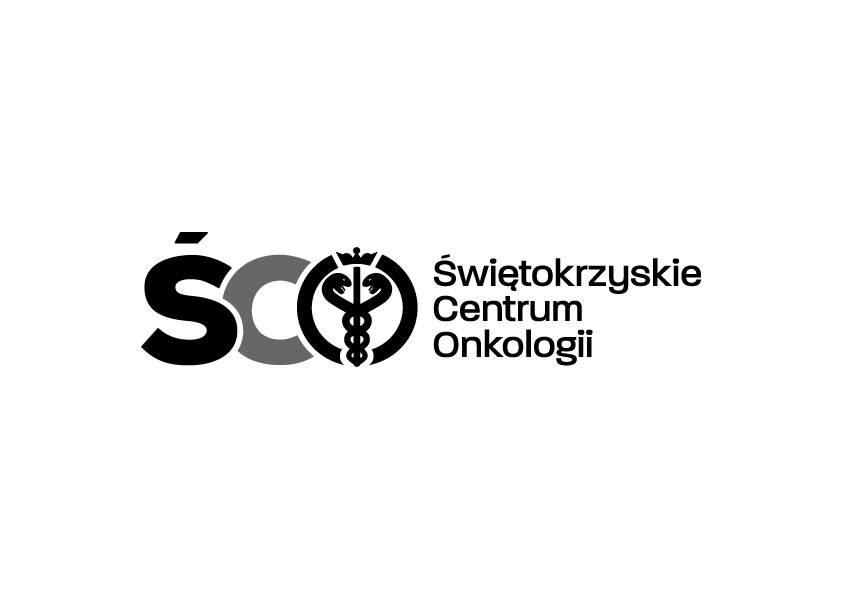 Adres: ul. Artwińskiego 3C, 25-734 Kielce  Sekcja Zamówień Publicznychtel.: (0-41) 36-74-474   strona www: http://www.onkol.kielce.pl/ Email:zampubl@onkol.kielce.pl/mariuszkl@onkol.kielce.pl                                                             Kielce dn. 04.12.2019 r.AZP 241-182/2019SPECYFIKACJA ISTOTNYCH WARUNKÓW ZAMÓWIENIAŚwiadczenie usług telefonii komórkowej i dostępu do Internetu  wraz z dostawą telefonów dla Świętokrzyskiego Centrum Onkologii w KielcachTryb zamówienia: przetarg nieograniczony o wartości mniejszej niż 221 tys. euroZatwierdzamZ-ca Dyrektora ds. Techniczno-Administracyjnychmgr inż. Wojciech CedroZamawiający:Świętokrzyskie Centrum Onkologii w Kielcach, 25-734 Kielce, ul. Artwińskiego 3, tel.41 36-74-280,  zaprasza do składania ofert w ramach postępowania o zamówienie publiczne, nr sprawy 
AZP 241-182/2019 prowadzonego w trybie przetargu nieograniczonego, zgodnie z przepisami ustawy z dnia 29 stycznia 2004 roku Prawo zamówień publicznych  (Dz. U. z 2018 r. poz. 1986) poniżej 221 tys. euro.I. OPIS PRZEDMIOTU ZAMÓWIENIAŚwiadczenie usług telefonii komórkowej i dostępu do Internetu wraz z dostawą telefonów dla Świętokrzyskiego Centrum Onkologii w Kielcach.Szczegółowy opis przedmiotu zamówienia wraz z określeniem asortymentu wchodzących w zakres przedmiotu poszczególnych części zamówienia znajduje się w Załączniku nr 1a) oraz 1b).Na podstawie art. 29 ust. 3a ustawy Pzp Zamawiający wymaga zatrudnienia przez Wykonawcę lub podwykonawcę na podstawie umowy o pracę osób wykonujących wskazane przez Zamawiającego czynności w zakresie realizacji zamówienia, jeżeli wykonywanie tych czynności polega na wykonywaniu pracy w sposób określony w art. 22 § 1 ustawy z dnia 26 czerwca 1974 r. – Kodeks pracy (Dz.U. z 2016 r. poz. 1666 ze zm,) tj. związanych ze świadczeniem usług w zakresie telefonii komórkowej i Internetu dla Świętokrzyskiego Centrum Onkologii. Zakres prac osób wykonujących wskazane przez Zamawiającego czynności w zakresie realizacji zamówienia oraz sposób dokumentowania zatrudnienia tych osób i uprawnienia Zamawiającego w zakresie kontroli spełnienia przez Wykonawcę przedmiotowych wymagań oraz nakładanie sankcji z tytułu ich niespełnienia zostały określone w projekcie umowy §12 stanowiącym Załącznik nr 6 do umowy.  CPV: 64212000-5 Usługi telefonii komórkowej,32250000-0 Telefony komórkowe.31712112-8 Karty SIM.II. TERMIN WYKONANIA ZAMÓWIENIATermin wykonania zamówienia: 24 miesiące od daty podpisania umowy.Wykonawca w ramach świadczenia usług telekomunikacyjnych sprzeda i bezpłatnie dostarczy do Świętokrzyskiego Centrum Onkologii w terminie do 10 dni od daty podpisania umowy aparaty telefoniczne. III. WARUNKI UDZIAŁU W POSTĘPOWANIU ORAZ BRAKU PODSTAW WYKLUCZENIA.O udzielenie zamówienia mogą ubiegać się wykonawcy, którzy:nie podlegają wykluczeniu,spełniają warunki udziału w postępowaniu.Warunki udziału w postępowaniu.O udzielenie zamówienia mogą ubiegać się wykonawcy, którzy spełniają warunki udziału w postępowaniu dotyczące:Kompetencji lub uprawnień do prowadzenia określonej działalności zawodowej, o ile wynika to z odrębnych przepisów; Wykonawcy mogą wspólnie ubiegać się o udzielenie zamówienia. Wykonawcy wspólnie ubiegający się o udzielenie zamówienia ustanawiają pełnomocnika do prezentowania ich w postępowaniu o udzielenie zamówienia albo reprezentowania w postępowaniu i zawarcia umowy w sprawie zamówienia publicznego.3.2  Przepisy dotyczące wykonawcy stosuje się odpowiednio do wykonawców wspólnie ubiegających się o udzielenie zamówienia.3.3  Jeżeli oferta wykonawców wspólnie ubiegających się o udzielenie zamówienia zostanie wybrana, zamawiający będzie żądać przed zawarciem umowy w sprawie zamówienia publicznego, umowy regulującej współpracę tych wykonawców.Określenie warunków udziału w postępowaniu.Na potwierdzenie określonych w rozdz. III ust. 2 pkt. 2.1a) kompetencji lub uprawnień do prowadzenia określonej działalności zawodowej, o ile wynika to z odrębnych przepisów Zamawiający wymaga wpisu do rejestru przedsiębiorców telekomunikacyjnych prowadzonego przez Prezesa Urzędu Komunikacji Elektronicznej zgodnie z art. 10 ust. 1 ustawy z dnia 16 lipca 2004 r. – Prawo telekomunikacyjne (Dz. U. nr 171, poz. 1800 z późn. zm.).Na podstawie art. 24 ust. 5 Pzp z postępowania o udzielenie zamówienia zamawiający wyklucza wykonawcę:w stosunku do którego otwarto likwidację, w zatwierdzonym przez sąd układzie w postępowaniu restrukturyzacyjnym jest przewidziane zaspokojenie wierzycieli przez likwidację jego majątku lub sąd zarządził likwidację jego majątku w trybie art. 332 ust. 1 ustawy z dnia 15 maja 2015 r. - Prawo restrukturyzacyjne (Dz. U. z 2015 r. poz. 978, 1259, 1513, 1830 i 1844 oraz z 2016 r. poz. 615) lub którego upadłość ogłoszono, z wyjątkiem wykonawcy, który po ogłoszeniu upadłości zawarł układ zatwierdzony prawomocnym postanowieniem sądu, jeżeli układ nie przewiduje zaspokojenia wierzycieli przez likwidację majątku upadłego, chyba że sąd zarządził likwidację jego majątku w trybie art. 366 ust. 1 ustawy z dnia 28 lutego 2003 r. - Prawo upadłościowe (Dz. U. z 2015 r. poz. 233, 978, 1166, 1259 i 1844 oraz z 2016 r. poz. 615); IV. WYKAZ OŚWIADCZEŃ, DOKUMENTÓW POTWIERDZAJĄCYCH SPEŁNIANIE WARUNKÓW UDZIAŁU W POSTĘPOWANIU, BRAK PODSTAW WYKLUCZENIA, ORAZ SPEŁNIANIE PRZEZ OFEROWANY PRZEDMIOT ZAMÓWIENIA WYMAGAŃ ZAMAWIAJĄCEGO, A TAKŻE  WYKAZ POZOSTAŁYCH DOKUMENTÓW I DODATKOWE INFORMACJE /NA WEZWANIE ZAMAWIAJĄCEGO/.W celu potwierdzenia braku podstaw wykluczenia wykonawcy z udziału w postępowaniu zamawiający żąda następujących dokumentów:1.1. odpisu z właściwego rejestru lub z centralnej ewidencji i informacji o działalności gospodarczej, jeżeli odrębne przepisy wymagają wpisu do rejestru lub ewidencji, w celu potwierdzenia braku podstaw wykluczenia na podstawie art. 24 ust. 5 pkt 1 ustawy.1.2. Oświadczenia wykonawcy o przynależności albo braku przynależności do tej samej grupy kapitałowej; w przypadku przynależności do tej samej grupy kapitałowej wykonawca może złożyć wraz z oświadczeniem dokumenty bądź informacje potwierdzające, że powiązania z innym wykonawcą nie prowadzą do zakłócenia konkurencji w postępowaniu.Zgodnie z art. 24 ust. 11 Pzp wykonawca, w terminie 3 dni od zamieszczenia na stronie internetowej informacji dotyczących kwoty, jaką zamierza przeznaczyć na sfinansowanie zamówienia, firm oraz adresów wykonawców, którzy złożyli oferty w terminie i ceny, przekazuje zamawiającemu (bez wezwania) oświadczenie o przynależności lub braku przynależności do tej samej grupy kapitałowej, o której mowa w art. 24 ust. 1 pkt 23 Pzp. Wraz ze złożeniem oświadczenia, wykonawca może przedstawić dowody, że powiązania z innym wykonawcą nie prowadzą do zakłócenia konkurencji w postępowaniu o udzielenie zamówienia. Wzór oświadczenia o przynależności lub braku przynależności do tej samej grupy kapitałowej, o której mowa w art. 24 ust. 1 pkt 23 Pzp stanowi Załącznik nr 4 do SIWZ.Wykonawca który nie należy do żadnej grupy kapitałowej może załączyć w/w oświadczenie wraz ze składaną ofertą. W celu potwierdzenia warunku określonego w rozdz. III ust. 2 pkt. 2.1a) kompetencji lub uprawnień do prowadzenia określonej działalności zawodowej, o ile wynika to z odrębnych przepisów Zamawiający żąda następujących dokumentów:2.1 wpisu do rejestru przedsiębiorców telekomunikacyjnych prowadzonego przez Prezesa Urzędu Komunikacji Elektronicznej zgodnie z art. 10 ust. 1 ustawy z dnia 16 lipca 2004 r. – Prawo telekomunikacyjne (Dz. U. nr 171, poz. 1800 z późn. zm.).VI.POZOSTAŁE DOKUMENTY, KTÓRE NALEŻY DOŁĄCZYĆ DO OFERTY PRZETARGOWEJ (TJ. DO DATY SKŁADANIA OFERT):Druk Oferta.Wypełniony (automatycznie) i podpisany przez osoby upoważnione do reprezentowania Wykonawcy Formularz cenowo-techniczny sporządzony według wzoru zał. Nr 1a) do SIWZ. Wypełniony (dla telefonów inne niż sugerowane) i podpisany przez osoby upoważnione do reprezentowania Wykonawcy Formularz parametrów technicznych sporządzony według wzoru zał. Nr 1b) do SIWZ.Wypełniony i podpisany przez osoby upoważnione do reprezentowania Wykonawcy Formularz cenowy  sporządzony według wzoru zał. nr 1c) do SIWZ.Oświadczenie wstępnie potwierdzające, że wykonawca nie podlega wykluczeniu z postępowania.  Wzór oświadczenia stanowi Załącznik nr 2 do SIWZ. Oświadczenie wstępne potwierdzające, że wykonawca spełnia warunki udział w postępowaniu. Wzór oświadczenia stanowi Załącznik nr 3 do SIWZ.Ewentualne pełnomocnictwo, określające zakres umocowania podpisane przez osoby uprawnione do reprezentacji Wykonawcy.VII. ZASADY SKŁADANIA OŚWIADCZEŃ I DOKUMENTÓW ORAZ WYBORU OFERTY.1. W przypadku wspólnego ubiegania się o zamówienie przez wykonawców, oświadczenie składa każdy z wykonawców wspólnie ubiegających się o zamówienie. Dokumenty te potwierdzają spełnianie warunków udziału w postępowaniu oraz brak podstaw wykluczenia w zakresie, w którym każdy z wykonawców wykazuje spełnianie warunków udziału w postępowaniu oraz brak podstaw wykluczenia. 2. Zgodnie z art. 24aa ust. 1 Zamawiający może, w postępowaniu prowadzonym w trybie przetargu nieograniczonego, najpierw dokonać oceny ofert, a następnie zbadać, czy wykonawca, którego oferta została oceniona jako najkorzystniejsza, nie podlega wykluczeniu oraz spełnia warunki udziału w postępowaniu, o ile taka możliwość została przewidziana w specyfikacji istotnych warunków zamówienia lub w ogłoszeniu o zamówieniu.ust.2. Jeżeli wykonawca, o którym mowa w ust. 1, uchyla się od zawarcia umowy lub nie wnosi wymaganego zabezpieczenia należytego wykonania umowy, zamawiający może zbadać, czy nie podlega wykluczeniu oraz czy spełnia warunki udziału w postępowaniu wykonawca, który złożył ofertę najwyżej ocenioną spośród pozostałych ofert.3. Na podstawie art. 26 ust. 6. Ustawy UZP Wykonawca nie jest obowiązany do złożenia oświadczeń lub dokumentów potwierdzających okoliczności, o których mowa w art. 25 ust. 1 pkt 1 i 3, jeżeli zamawiający posiada oświadczenia lub dokumenty dotyczące tego wykonawcy lub może je uzyskać za pomocą bezpłatnych i ogólnodostępnych baz danych, w szczególności rejestrów publicznych w rozumieniu ustawy z dnia 17 lutego 2005 r. o informatyzacji działalności podmiotów realizujących zadania publiczne (Dz. U. z 2014 r. poz. 1114 oraz z 2016 r. poz. 352).4. Zgodnie z Rozporządzeniem Ministra Rozwoju z dnia 26 lipca 2016r w sprawie rodzajów dokumentów, jakich może żądać zamawiający od wykonawcy w postępowaniu o udzielenie zamówienia, w przypadku wskazania przez wykonawcę oświadczeń lub dokumentów, o których mowa w § 2, § 5 i § 7, które znajdują się w posiadaniu zamawiającego, w szczególności oświadczeń lub dokumentów przechowywanych przez zamawiającego zgodnie z art. 97 ust. 1 ustawy, zamawiający w celu potwierdzenia okoliczności, o których mowa w art. 25 ust. 1 pkt 1 i 3 ustawy, korzysta z posiadanych oświadczeń lub dokumentów, o ile są one aktualne - na potwierdzenie powyższego Wykonawca składa oświadczenie - zał. Nr 5 do SIWZ.5. Jeżeli oświadczenia lub inne złożone przez wykonawcę dokumenty będą budzić wątpliwości zamawiającego, może on zwrócić się bezpośrednio o dodatkowe informacje lub dokumenty w tym zakresie. 6. W przypadku wskazania przez wykonawcę dostępności oświadczeń lub dokumentów, o których mowa w § 5 (tj. składanych w celu potwierdzenia braku podstaw wykluczenia wykonawcy z udziału w postępowaniu) i § 7 (składanych w celu potwierdzenia braku podstaw wykluczenia wykonawcy z udziału w postępowaniu przez wykonawcę mającego siedzibę lub miejsce zamieszkania poza terytorium Rzeczypospolitej Polskiej, o których mowa w SIWZ) rozporządzenia Ministra Rozwoju z dnia 26 lipca 2016 r. w sprawie rodzajów dokumentów, jakich może żądać zamawiający od wykonawcy, okresu ich ważności oraz form, w jakich dokumenty te mogą być składane (Dz. U. z 2016 r. poz. 1126) - dalej zwanego „rozporządzeniem Ministra Rozwoju z dnia 26 lipca 2016 r.”, w formie elektronicznej pod określonymi adresami internetowymi ogólnodostępnych i bezpłatnych baz danych, zamawiający pobiera samodzielnie z tych baz danych wskazane przez wykonawcę oświadczenia lub dokumenty. 7. W przypadku wskazania przez wykonawcę oświadczeń lub dokumentów, składanych w celu potwierdzenia braku podstaw wykluczenia wykonawcy z udziału w postępowaniu i składanych w celu potwierdzenia braku podstaw wykluczenia wykonawcy z udziału w postępowaniu przez wykonawcę mającego siedzibę lub miejsce zamieszkania poza terytorium Rzeczypospolitej Polskiej, o których mowa w SIWZ rozporządzenia Ministra Rozwoju z dnia 26 lipca 2016 r., które znajdują się w posiadaniu zamawiającego, w szczególności oświadczeń lub dokumentów przechowywanych przez zamawiającego zgodnie z art. 97 ust. 1 Pzp, zamawiający w celu potwierdzenia okoliczności, o których mowa w art. 25 ust. 1 pkt 1 i 3 Pzp, korzysta z posiadanych oświadczeń lub dokumentów, o ile są one aktualne. 8. W przypadku, o którym mowa w ppkt 6 SIWZ zamawiający może żądać od wykonawcy przedstawienia tłumaczenia na język polski wskazanych przez wykonawcę i pobranych samodzielnie przez zamawiającego dokumentów. 9. Dokumenty, o których mowa w rozporządzeniu rozporządzenia Ministra Rozwoju z dnia 26 lipca 2016 r., inne niż oświadczenia, o których mowa w SIWZ, składane są w oryginale lub kopii poświadczonej za zgodność z oryginałem. 10. Poświadczenia za zgodność z oryginałem dokonuje odpowiednio wykonawca, wykonawcy wspólnie ubiegający się o udzielenie zamówienia publicznego, w zakresie dokumentów, które każdego z nich dotyczą. Poświadczenie za zgodność z oryginałem następuje w formie pisemnej. 11. Zamawiający może żądać przedstawienia oryginału lub notarialnie poświadczonej kopii dokumentów, o których mowa w rozporządzeniu Ministra Rozwoju z dnia 26 lipca 2016 r., innych niż oświadczenia, wyłącznie wtedy, gdy złożona kopia dokumentu jest nieczytelna lub budzi wątpliwości co do jej prawdziwości. 12. Dokumenty sporządzone w języku obcym są składane wraz z tłumaczeniem na język polski. 13. Jeżeli wykonawca nie złoży wymaganych pełnomocnictw albo złoży wadliwe pełnomocnictwa, zamawiający wzywa do ich złożenia w terminie przez siebie wskazanym, chyba że mimo ich złożenia oferta wykonawcy podlega odrzuceniu albo konieczne byłoby unieważnienie postępowania. 14. Zamawiający wzywa także, w wyznaczonym przez siebie terminie, do złożenia wyjaśnień dotyczących oświadczeń lub dokumentów, o których mowa w art. 25 ust. 1 Pzp. 15. Jeżeli jest to niezbędne do zapewnienia odpowiedniego przebiegu postępowania o udzielenie zamówienia, zamawiający może na każdym etapie postępowania wezwać wykonawców do złożenia wszystkich lub niektórych oświadczeń lub dokumentów potwierdzających, że nie podlegają wykluczeniu, spełniają warunki udziału w postępowaniu, a jeżeli zachodzą uzasadnione podstawy do uznania, że złożone uprzednio oświadczenia lub dokumenty nie są już aktualne, do złożenia aktualnych oświadczeń lub dokumentów. 16.Dokumenty podmiotów zagranicznych: Jeżeli wykonawca ma siedzibę lub miejsce zamieszkania poza terytorium Rzeczypospolitej Polskiej, zamiast dokumentów, o których mowa w § 5 Rozporządzenia Ministra Rozwoju z dnia 26 lipca 2016 r. w sprawie rodzajów dokumentów, jakich może żądać zamawiający od wykonawców w postępowaniu o udzielenie zamówienia, składa dokument lub dokumenty wystawione w kraju w którym wykonawca ma siedzibę lub miejsce zamieszkania, potwierdzające odpowiednio, że nie otwarto jego likwidacji ani nie ogłoszono upadłości. Jeżeli w kraju, w którym wykonawca ma siedzibę lub miejsce zamieszkania lub miejsce zamieszkania ma osoba, której dokument dotyczy, nie wydaje się dokumentów, o których mowa powyżej, zastępuje się je dokumentem zawierającym odpowiednio oświadczenie wykonawcy, ze wskazaniem osoby albo osób uprawnionych do jego reprezentacji, lub oświadczenie osoby, której dokument miał dotyczyć, złożone przed notariuszem lub przed organem sądowym, administracyjnym albo organem samorządu zawodowego lub gospodarczego właściwym ze względu na siedzibę lub miejsce zamieszkania wykonawcy lub miejsce zamieszkania tej osoby. 17.Zamawiający: - Nie zamierza zawrzeć umowy ramowej.- Nie zamierza ustanowić dynamicznego systemu zakupów.- Zamawiający nie przewiduje wyboru oferty najkorzystniejszej z zastosowaniem aukcji elektronicznej.- Zamawiający nie dopuszcza składania ofert częściowych.- Zamawiający dopuszcza możliwość złożenia ofert równoważnych (oferowany przedmiot zamówienia nie gorszy niż ten określony w SIWZ), jeżeli z opisu przedmiotu zamówienia mogłoby wynikać, iż przedmiot zamówienia określony został poprzez wskazanie znaku towarowego, pochodzenia lub patentu. W ofercie należy podać swoje odpowiedniki i zamieścić opis dotyczący właściwości odpowiedników. Brak: wskazania sugerowanego przez Zmawiającego przedmiotu zamówienia lub proponowanych odpowiedników i opisu dotyczącego właściwości zastosowanych odpowiedników stanowi podstawę do odrzucenia oferty – art. 89 ust. 1 pkt. 2 ustawy Prawo Zamówień Publicznych.- Zamawiający nie przewiduje udzielenia zamówień, o których mowa w art. 67 ust. 1 pkt 6 ustawy.- Zamawiający nie dopuszcza składania ofert  wariantowych, oferty takie nie będą brane pod uwagę.18. Złożenie oferty jest równoznaczne z przyjęciem warunków  przetargowych.19. Zamawiający dokona oceny ofert z zastosowaniem art. 24aa ustawy Prawo Zamówień Publicznych.VIII. SPOSÓB POROZUMIEWANIA SIĘ ZAMAWIAJĄCEGO Z WYKONAWCAMI ORAZ PRZEKAZYWANIA OŚWIADCZEŃ I WNIOSKÓW W TRAKCIE POSTĘPOWANIA.W niniejszym postępowaniu oświadczenia, wnioski, zawiadomienia, dokumenty oraz informacje Wykonawcy przekazują za pośrednictwem poczty elektronicznej (mariuszkl@onkol.kielce.pl)  Zamawiający przekazuje informacje za pośrednictwem poczty elektronicznej. Zawsze dopuszczalna jest forma pisemna. Forma pisemna zastrzeżona jest dla składania oferty wraz z załącznikami, w tym oświadczeń i dokumentów potwierdzających spełnianie warunków udziału w postępowaniu oraz pełnomocnictw. W przypadku braku potwierdzenia otrzymania wiadomości przez Wykonawcę, Zamawiający domniema, iż pismo wysłane przez Zamawiającego na pocztę elektroniczną zostało mu doręczone w sposób, który umożliwił Wykonawcy zapoznanie się z treścią pisma. IX. OSOBY UPOWAŻNIONE DO KONTAKTÓW Z WYKONAWCAMI.Pracownikiem uprawnionym do udzielania informacji Wykonawcom proceduralnie jest:Mariusz Klimczak  41/36-74-280, email: mariuszkl@onkol.kielce.pl X.  OPIS SPOSOBU UDZIELANIA WYJAŚNIEŃ TREŚCI SIWZ1.Wykonawca może zwrócić się do Zamawiającego o wyjaśnienie treści specyfikacji istotnych warunków zamówienia. Zamawiający jest obowiązany udzielić wyjaśnień niezwłocznie, jednak nie później niż  na 2 dni przed upływem terminu składania ofert –pod warunkiem, że wniosek o wyjaśnienie treści specyfikacji istotnych warunków zamówienia wpłynął do zamawiającego nie później niż do końca dnia, w którym upływa połowa wyznaczonego terminu składania ofert.1a. Jeżeli wniosek o wyjaśnienie treści specyfikacji istotnych warunków zamówienia wpłynął po upływie terminu składania wniosku, o którym mowa w pkt. 1. lub dotyczy udzielonych wyjaśnień, Zamawiający może udzielić wyjaśnień albo pozostawić wniosek bez rozpoznania.1b. Przedłużenie terminu składania ofert nie wpływa na bieg terminu składania wniosku, o którym mowa w ust. 1.Treść zapytań -wraz z wyjaśnieniami- Zamawiający przekazuje Wykonawcom, którym przekazał specyfikację istotnych warunków zamówienia, bez ujawniania źródła zapytania oraz zamieszcza na własnej stronie internetowej.W uzasadnionych przypadkach zamawiający może przed upływem terminu składania ofert zmienić treść SIWZ. Dokonana zmianę SIWZ Zamawiający zamieszcza na stronie internetowej.Jeżeli w wyniku zmiany treści SIWZ nieprowadzącej do zmiany treści ogłoszenia  o zamówieniu jest niezbędny dodatkowy czas na wprowadzenie zmian w ofertach, Zamawiający przedłuża termin składania ofert i informuje o tym Wykonawców, którym przekazano SIWZ oraz zamieszcza informację na stronie internetowej, jeżeli SIWZ jest udostępniona na tej stronie. 2. Zamawiający nie przewiduje zwołania zebrania wszystkich wykonawców w celu wyjaśnienia treści SIWZ.XI. ZAMAWIAJĄCY ODRZUCI OFERTĘ, jeżeli:jest niezgodna z ustawą, jej treść nie odpowiada treści SIWZ, z zastrzeżeniem omyłki polegającej na niezgodności oferty ze SIWZ, niepowodujące istotnych zmian w treści oferty,jej złożenie stanowi czyn nieuczciwej konkurencji w rozumieniu przepisów o zwalczaniu nieuczciwej konkurencji,zawiera rażąco niską cenę lub koszt w stosunku do przedmiotu zamówienia, została złożona przez Wykonawcę wykluczonego z udziału w postępowaniu o zamówienie publiczne,zawiera błędy w obliczeniu ceny lub kosztu,wykonawca w terminie 3 dni od dnia doręczenia zawiadomienia nie zgodził się na poprawienie omyłki, polegającej na niezgodności oferty ze SIWZ, niepowodującej istotnych zmian w treści oferty,  wykonawca nie wyrazi zgody, o której mowa w art. 85 ust.2, na przedłużenie terminu związania ofertą,jej przyjęcie naruszałoby bezpieczeństwo publiczne lub istotny interes bezpieczeństwa państwa, w tym bezpieczeństwo podmiotów objętych jednolitym wykazem obiektów, instalacji, urządzeń i usług wchodzących w skład infrastruktury krytycznej, o której mowa w art. 5b ust. 7 pkt 1 ustawy z dnia 26 kwietnia 2007 r. o zarządzaniu kryzysowym (Dz. U. z 2018 r. poz. 1401), a tego bezpieczeństwa lub interesu nie można zagwarantować w inny sposób,jest nieważna na podstawie odrębnych przepisów.XII. OPIS SPOSOBU PRZYGOTOWYWANIA OFERT:Ofertę sporządza się w języku polskim z zachowaniem formy pisemnej pod rygorem nieważności. Każdy wykonawca może złożyć tylko jedną ofertę na to samo zadanie. Oferty wykonawcy, który przedłoży więcej niż jedną ofertę będą odrzucone.Do oferty winny być dołączone wszystkie dokumenty wymagane od wykonawcy.Wszystkie oświadczenia i dokumenty, o których mowa w specyfikacji, muszą być podpisane przez osoby upoważnione do reprezentowania wykonawcy. Dokumenty dostarczone w formie kserokopii powinny być poświadczone „za zgodność z oryginałem” przez osoby upoważnione do reprezentowania wykonawcy na wszystkich stronach oferty. W przypadku gdyby kserokopie dokumentów były nieczytelne, wówczas winny być potwierdzone urzędowo przez organ, który je wydał.Upoważnienie do podpisania oferty powinno być dołączone do oferty, o ile nie wynika z innych dokumentów załączonych przez wykonawców, lub z ustawy.W przypadku, gdy oferta zawierać będzie informacje stanowiące tajemnice przedsiębiorstwa wykonawcy w rozumieniu przepisów o zwalczaniu nieuczciwej konkurencji, a wykonawca zastrzega w odniesieniu do tych informacji, że nie mogą być one udostępniane innym uczestnikom postępowania, informacje te powinien zamieścić wykonawca w dodatkowej zamkniętej kopercie z napisem „zastrzeżone”.Wykonawca ponosi wszelkie koszty związane z przygotowaniem i złożeniem oferty.XIII. WARUNKI ZABEZPIECZENIA PRZETARGU.Zamawiający nie wymaga wniesienia wadium oraz zabezpieczenia należytego wykonania umowy. XIV. MIEJSCE I TERMIN SKŁADANIA OFERTOfertę należy złożyć w Sekretariacie siedziby Zamawiającego – Budynek Administracyjny (pokój nr 212), lub przesłać pocztą na adres:ŚWIĘTOKRZYSKIE CENTRUM ONKOLOGIIUL. ARTWIŃSKIEGO 3 C p.212/ Budynek Administracyjny/25 -734 KIELCEdo dni 12.12.2019 r. do godziny 10.00 Wykonawca powinien umieścić ofertę w zamkniętej kopercie. Koperty mają być adresowana według poniższego wzoru: „OFERTA PRZETARGOWA – AZP 241-182/2019  ” Nie otwierać przed dn. 12.12.2019 godz. 10:30. Świadczenie usług telefonii komórkowej i dostępu do Internetu  wraz z dostawą telefonów dla Świętokrzyskiego Centrum Onkologii w Kielcach”.poza powyższym oznakowaniem musi znajdować się dokładna nazwa i adres Wykonawcy. Data i godzina dostarczenia oferty do Zamawiającego będą odnotowane na kopercie jako oficjalny termin złożenia oferty. Oferty złożone po terminie zostaną zwrócone zgodnie z art. 84 ust. 2 ustawy.Wykonawca będzie związany ofertą przez okres 30 dni. Bieg terminu rozpoczyna się wraz z upływem terminu składania ofert. XV. MIEJSCE I TERMIN OTWARCIA OFERT.Otwarcie ofert jest jawne, nastąpi dnia 12.12.2019 r. o godzinie 10.30 w siedzibie Zamawiającego przy ulicy Artwińskiego 3C/ Budynek Administracyjny w sali Konferencyjnej (pok. 204).Zamawiający po otwarciu ofert w obecności Wykonawców przekaże uczestnikom postępowania przetargowego informacje, określone w art. 86 ust. 4 ustawy dotyczące:nazwy Wykonawcy, adres,ceny oferty, terminu realizacji zamówienia,warunków płatności.Bezpośrednio przed otwarciem ofert Zamawiający podaje kwotę, jaką zamierza przeznaczyć na sfinansowanie zamówienia.Wykonawcy  mogą uczestniczyć w publicznej sesji otwarcia ofert. Zamawiający niezwłocznie po otwarciu ofert zamieści na stronie internetowej informacje, określone w art. 86 ust. 5 ustawy dotyczące:kwoty, jaką zamierza przeznaczyć na sfinansowanie zamówienia,firm oraz adresów wykonawców, którzy złożyli oferty w terminie,ceny, terminu wykonania zamówienia, okresu gwarancji i warunków płatności zawartych w ofertach.Protokół, wraz z załącznikami jest jawny. Załączniki do protokołu udostępnia się po dokonaniu wyboru najkorzystniejszej oferty lub unieważnieniu postępowania, z tym że oferty są jawne od chwili ich otwarcia. Nie ujawnia się informacji stanowiących tajemnicę przedsiębiorstwa w rozumieniu przepisów o zwalczaniu nieuczciwej konkurencji, jeżeli wykonawca, nie później niż w terminie składania ofert, zastrzegł, że nie mogą one być udostępniane oraz wykazał, iż zastrzeżone informacje stanowią tajemnicę przedsiębiorstwa.Po stronie Wykonawcy istnieje konieczność wykazania prawidłowości zastrzeżenia tajemnicy przedsiębiorstwa. Brak uzasadnienia będzie powodował automatyczną jawność zastrzeżonej informacji. XV. KRYTERIA OCENY OFERT Przy wyborze ofert Zamawiający będzie się kierował następującymi kryteriami:a) Cena  zostanie obliczona wg. formuły:                                   najniższa wartość podana w ofertach     wartości podane w ofercie                                                 X WAGA 60 pkt.  Uzyskana z wyliczenia ilość punktów zostanie ostatecznie wyliczona z dokładnością do drugiego miejsca po przecinku w zachowaniem następującej zasady: jeżeli parametr miejsca tysięcznego jest poniżej 5, to parametr setny zaokrągla się w dół, jeżeli parametr miejsca tysięcznego jest 5 i powyżej, to parametr setny zaokrągla się w górę,b) Kryterium  termin płatności zostanie obliczony wg. formuły:badany termin płatności  podany w ofercie                                                                                                                                     X WAGA 40  % najdłuższy termin płatności podany w ofertach                                         Oferta z najdłuższym terminem płatności (max. 60 dni) otrzyma 40 pkt. Pozostałe oferty będą punktowane wg powyższej formuły arytmetycznej.Uchybienie wymogom sporządzenia oferty polegające na braku wskazania terminu płatności  uznane będzie przez Zamawiającego jako zaoferowanie przez wykonawcę najkrótszego możliwego terminu do zaoferowania.Rozliczenia pomiędzy zamawiającym, a  wykonawcą będą dokonywane w PLN.Oferta cenowa winna być sporządzona na lub w oparciu o załączone formularze. Cena musi być podana z dokładnością  do dwóch miejsc po przecinku.Prawidłowe ustalenie podatku VAT należy do obowiązku Wykonawcy, zgodnie z przepisami ustawy o podatku od towaru i usług oraz podatku akcyzowym.Zastosowanie przez wykonawcę stawki podatku VAT niezgodnej z obowiązującymi przepisami spowoduje odrzucenie oferty.Zmiana podatku VAT następuje z mocy prawa.Cena podana w ofercie powinna zawierać wszelkiego rodzaju opłaty, jeżeli występują.Jeżeli złożono ofertę, której wybór prowadziłby do powstania obowiązku podatkowego zamawiającego zgodnie z przepisami o podatku od towarów i usług w zakresie dotyczącym wewnątrzwspólnotowego nabycia towarów, zamawiający w celu oceny takiej oferty dolicza do przedstawionej w niej ceny podatek od towarów i usług, który miałby obowiązek wpłacić zgodnie z obowiązującymi przepisami.Oferowana cena - to cena brutto oferty, będzie traktowana jako ostateczna do zapłaty przez Zamawiającego.  Jeżeli zaistnieje rozbieżność pomiędzy zaoferowaną ceną wyrażoną pisemnie, a ceną wyrażoną cyframi, Zamawiający uzna za prawidłową cenę, wynikającą z działań matematycznych. Wykonawca dostarczy towar do Zamawiającego na swój koszt, ryzyko utraty i uszkodzenia.Zafakturowany asortyment powinien zostać oznaczony nr. Umowy.W toku badania i oceny ofert Zamawiający może żądać od Wykonawców wyjaśnień dotyczących:oświadczeń i  dokumentów,treści złożonych ofert. Jeżeli zaoferowana cena lub koszt lub ich istotne części składowe, wydają się rażąco niskie w stosunku do przedmiotu zamówienia i budzą wątpliwości zamawiającego co do możliwości wykonania przedmiotu zamówienia zgodnie z wymaganiami określonymi przez Zamawiającego lub wynikającymi z odrębnych przepisów, zamawiający zwróci się do Wykonawcy o udzielenie wyjaśnień, w tym złożenia dowodów , dotyczących wyliczenia ceny lub kosztu.Obowiązek wykazania, że oferta nie zawiera rażąco niskiej ceny lub kosztu, spoczywa na Wykonawcy.Zamawiający poprawi w tekście oczywiste omyłki pisarskie, oczywiste omyłki rachunkowe z uwzględnieniem konsekwencji rachunkowych dokonanych poprawek; inne omyłki polegające na niezgodności oferty ze SIWZ, niepowodujące istotnych zmian w treści oferty, niezwłocznie zawiadamiając o tym Wykonawcę, którego oferta została poprawiona. Za ofertę najkorzystniejszą zostanie uznana oferta, która uzyska najwyższą sumę punktów.Jeżeli nie można wybrać najkorzystniejszej oferty z uwagi na to, że dwie lub więcej ofert przedstawiają taki sam bilans ceny  lub kosztu i innych kryteriów oceny ofert, Zamawiający spośród tych ofert wybierze ofertę z najniższą ceną, lub najniższym kosztem, a jeżeli zostały złożone oferty o takiej samej cenie lub koszcie, zamawiający wezwie wykonawców, którzy złożyli te oferty do złożenia w terminie przez niego określonym ofert dodatkowych.XVI. ISTOTNE POSTANOWIENIA UMOWY.określa projekt umowy, będący integralną częścią Specyfikacji Istotnych Warunków Zamówienia.XVII. WYBÓR  OFERTY NAJKORZYSTNIEJSZEJ 1.  Zamawiający udzieli zamówienia Wykonawcy, którego oferta odpowiada wszystkim wymaganiom określonym w Ustawie Pzp oraz w niniejszej specyfikacji i została oceniona jako najkorzystniejsza w oparciu o podane w ogłoszeniu o zamówieniu i Specyfikacji Istotnych Warunków Zamówienia kryteria wyboru.2. Zamawiający informuje niezwłocznie wszystkich wykonawców o:1)	wyborze najkorzystniejszej oferty, podając nazwę albo imię i nazwisko, siedzibę albo miejsce zamieszkania i adres, jeżeli jest miejscem wykonywania działalności wykonawcy, którego ofertę wybrano, oraz nazwy albo imiona i nazwiska, siedziby albo miejsca zamieszkania i adresy, jeżeli są miejscami wykonywania działalności wykonawców, którzy złożyli oferty, a także punktację przyznaną ofertom w każdym kryterium oceny ofert i łączną punktację,2)	wykonawcach, którzy zostali wykluczeni,3)	wykonawcach, których oferty zostały odrzucone, powodach odrzucenia oferty, a w przypadkach, o których mowa w art. 89 ust. 4 i 5, braku równoważności lub braku spełniania wymagań dotyczących wydajności lub funkcjonalności,4)	wykonawcach, którzy złożyli oferty niepodlegające odrzuceniu, ale nie zostali zaproszeni do kolejnego etapu negocjacji albo dialogu,5)	dopuszczeniu do dynamicznego systemu zakupów,6)	nieustanowieniu dynamicznego systemu zakupów,7)	unieważnieniu postępowania– podając uzasadnienie faktyczne i prawne.3. Zamawiający zamieści informacje w pkt. 2 ust. 1) na własnej stronie internetowej. 4. Zamawiający zawrze umowę w sprawie zamówienia publicznego w terminie nie krótszym niż 5 dni od dnia przekazania zawiadomienia o wyborze oferty pocztą elektroniczną.5. Zamawiający może zawrzeć umowę w sprawie zamówienia publicznego przed upływem 5-dniowego terminu, jeżeli:•	w postępowaniu  złożono  tylko jedną ofertę,•	upłynął termin do wniesienia odwołania na czynności zamawiającego wymienione w art. 180 ust. 2 ustawy PZP lub w następstwie jego wniesienia Izba ogłosiła wyrok lub postanowienie kończące postępowanie odwoławcze. 6. Jeżeli wykonawca, o którym mowa w ust. 1, uchyla się od zawarcia umowy lub nie wnosi wymaganego zabezpieczenia należytego wykonania umowy, zamawiający może zbadać, czy nie podlega wykluczeniu oraz czy spełnia warunki udziału w postępowaniu wykonawca, który złożył ofertę najwyżej ocenioną spośród pozostałych ofert, chyba że zachodzą przesłanki unieważnienia postępowania, o których mowa w art. 93 ust. 1. ustawy Prawo Zam. Pub.XVIII. WARUNKI UNIEWAŻNIENIA POSTĘPOWANIAZamawiający unieważni przetarg, jeżeli zaistnieje jedna z poniższych okoliczności:1.nie złożono żadnej oferty niepodlegającej odrzuceniu,2.cena najkorzystniejszej oferty lub oferta z najniższą ceną przewyższa kwotę, którą Zamawiający zamierza przeznaczyć na sfinansowanie zamówienia, z zastrzeżeniem że Zamawiający może zwiększyć tę kwotę do ceny najkorzystniejszej oferty; 3. wystąpi istotna zmiana okoliczności powodująca, że prowadzenie postępowania lub realizacja zamówienia nie leży w interesie publicznym, czego nie można było przewidzieć,4. postępowanie obarczone jest niemożliwą do usunięcia wadą, uniemożliwiającą zawarcie niepodlegającej unieważnieniu  umowy w sprawie zamówienia publicznego.O unieważnieniu postępowania o udzielenie zamówienia Zamawiający zawiadamia równocześnie wszystkich Wykonawców, którzy:ubiegali się o udzielenie zamówienia – w przypadku unieważnienia postępowania przed upływem terminu składania ofert,  złożyli oferty – w przypadku unieważnienia postępowania po upływie terminu składania ofert, podając uzasadnienie faktyczne i prawne.XIX. POSTĘPOWANIE  ODWOŁAWCZEWykonawcom, a także innym osobom, jeżeli ich interes prawny w uzyskaniu zamówienia doznał lub może doznać uszczerbku w wyniku naruszenia przez zamawiającego przepisów ustawy Prawo zamówień publicznych, na podstawie art. 180 ust.2 pkt. 2-6 ustawy z dnia 29 stycznia 2004 r. Prawo zamówień publicznych przysługuje odwołanie wyłącznie wobec czynności:1)   określenia warunków udziału w postępowaniu,2)   wykluczenia odwołującego z postępowania o udzielenie zamówienia,3)   odrzucenia oferty odwołującego,4)   opisu przedmiotu zamówienia,5)   wyboru najkorzystniejszej oferty.Odwołanie wnosi się do Prezesa Izby w formie pisemnej lub w postaci elektronicznej, podpisane kwalifikowanym podpisem elektronicznym.W sprawach nieuregulowanych w niniejszej Specyfikacji mają zastosowanie przepisy Prawa zamówień publicznych- Ustawa z dnia 29 stycznia 2004  roku Prawo zamówień publicznych (Dz. U. z 2018 r. poz. 1986) i Kodeksu Postępowania Cywilnego.POUCZENIE O ŚRODKACH OCHRONY PRAWNEJ PRZYSŁUGUJĄCYCH WYKONAWCY W TOKU POSTĘPOWANIA O UDZIELENIE ZAMÓWIENIAŚrodkami ochrony prawnej w niniejszym postępowaniu są odwołanie i skarga do sądu, przewidziane w Dziale VI ustawy Pzp, które przysługują wykonawcom, a także innemu podmiotowi, jeżeli ma lub miał interes w uzyskaniu zamówienia oraz poniósł lub może ponieść szkodę w wyniku naruszenia przez zamawiającego przepisów ustawy. Środki ochrony prawnej wobec ogłoszenia o zamówieniu oraz specyfikacji istotnych warunków zamówienia przysługują również organizacjom wpisanym na listę organizacji uprawnionych do wnoszenia środków ochrony prawnej prowadzoną przez Prezesa Urzędu Zamówień Publicznych. ODWOŁANIEOdwołanie przysługuje wyłącznie od niezgodnej z przepisami ustawy Pzp czynności zamawiającego podjętej w postępowaniu o udzielenie zamówienia lub zaniechania czynności, do której jest zobowiązany na podstawie ustawy Pzp. W niniejszym postępowaniu, zgodnie z art. 180 ust. 2 ustawy, odwołanie przysługuje wyłącznie wobec czynności: określenia warunków udziału w postępowaniu;wykluczenia odwołującego z postępowania o udzielenie zamówienia;odrzucenia oferty odwołującego;opisu przedmiotu zamówienia; wyboru najkorzystniejszej oferty. Odwołanie powinno wskazywać czynność lub zaniechanie czynności zamawiającego, której zarzuca się niezgodność z przepisami ustawy Pzp, zawierać zwięzłe przedstawienie zarzutów, określać żądanie oraz wskazywać okoliczności faktyczne i prawne uzasadniające wniesienie odwołania.Odwołanie wnosi się do Prezesa Izby (Krajowej Izby Odwoławczej) w formie papierowej albo w postaci elektronicznej opatrzone odpowiednio podpisem albo kwalifikowanym podpisem elektronicznym.Odwołanie wnosi się w terminie 5 dni od dnia przesłania informacji o czynności zamawiającego stanowiącej podstawę jego wniesienia – jeżeli zostały przesłane w sposób określony w art. 180 ust. 5 ustawy Pzp zdanie drugie albo w terminie 10 dni – jeżeli zostały przesłane w inny sposób.Odwołanie wobec treści ogłoszenia o zamówieniu, a także wobec postanowień SIWZ wnosi się w terminie 5 dni od dnia publikacji ogłoszenia w BZP lub zamieszczenia SIWZ na stronie internetowej.Odwołanie wobec czynności innych niż określone powyżej wnosi się w terminie 5 dni od dnia, w którym powzięto lub przy zachowaniu należytej staranności można było powziąć wiadomość o okolicznościach stanowiących podstawę jego wniesienia.Jeżeli zamawiający nie przesłał wykonawcy zawiadomienia o wyborze oferty najkorzystniejszej, odwołanie wnosi się nie później niż w terminie:a)	15 dni od dnia zamieszczenia w Biuletynie zamówień Publicznych ogłoszenia o udzieleniu zamówienia,b)	1 miesiąca od dnia zawarcia umowy, jeżeli zamawiający nie opublikował w Biuletynie zamówień publicznych ogłoszenia o udzieleniu zamówienia.Odwołujący przesyła kopię odwołania zamawiającemu przed upływem terminu do wniesienia odwołania w taki sposób, aby mógł on zapoznać się z jego treścią przed upływem tego terminu. Domniemywa się, iż zamawiający mógł zapoznać się z treścią odwołania przed upływem terminu do jego wniesienia, jeżeli przesłanie jego kopii nastąpiło przed upływem terminu do jego wniesienia przy użyciu środków komunikacji elektronicznej.SKARGANa orzeczenie Izby stronom oraz uczestnikom postępowania odwoławczego przysługuje skarga do sądu, którą wnosi się do sądu okręgowego właściwego dla siedziby zamawiającego. Skargę może wnieść również zamawiający.Skargę wnosi się za pośrednictwem Prezesa Izby w terminie 7 dni od dnia doręczenia orzeczenia Izby, przesyłając jednocześnie jej odpis przeciwnikowi skargi. Prezes Izby przekazuje skargę wraz z aktami postępowania odwoławczego sądowi w terminie 7 dni od dnia jej otrzymania.W terminie 21 dni od dnia wydania orzeczenia skargę może wnieść także Prezes Urzędu Zamówień Publicznych. Prezes Urzędu może także przystąpić do toczącego się postępowania. Do czynności podejmowanych przez Prezesa Urzędu stosuje się odpowiednio przepisy ustawy a dnia 17 listopada 1964 r. – Kodeks postępowania cywilnego  o prokuratorze.OBOWIĄZEK INFORMACYJNY O RODOZałącznik nr 22a do Polityki Ochrony Danych OsobowychKLAUZULA INFORMACYJNAPRAWO ZAMÓWIEŃ PUBLICZNYCH	Na podstawie art. 13 rozporządzenia Parlamentu Europejskiego i Rady (UE) 2016/679 z dnia 27 kwietnia 2016 r. w sprawie ochrony osób fizycznych w związku z przetwarzaniem danych osobowych i w sprawie swobodnego przepływu takich danych oraz uchylenia dyrektywy 95/46/WE (ogólne rozporządzenie o ochronie danych), zwanego dalej RODO, informuje, że:Administratorem Danych Osobowych jest: Dyrektor Świętokrzyskiego Centrum Onkologii, ul. S. Artwińskiego 3, 25-734 Kielce, Regon: 0012632332Inspektorem Ochrony Danych jest: Mariusz Wiatr, tel: 41 3674094, e-mail: iod@onkol.kielce.plPani/Pana dane osobowe przetwarzane będą na podstawie art. 6 ust. 1 lit. c RODO w celu związanym z przedmiotowym postępowaniem o udzielenie zamówienia publicznegoOdbiorcami Pani/Pana danych osobowych będą osoby lub podmioty, którym udostępniona zostanie dokumentacja postępowania w oparciu o art. 8 oraz art. 96 ust. 3,3a,3b ustawy z dnia 29 stycznia 2004 r. – Prawo zamówień publicznych (t. j. Dz. U. 2018, poz. 1986), dalej „ustawa Pzp”  Pani/Pana dane osobowe będą przechowywane, zgodnie z art. 97 ust. 1,1a,1b ustawy Pzp, przez okres 4 lat od dnia zakończenia postępowania o udzielenie zamówienia, a jeżeli czas trwania umowy przekracza 4 lata, okres przechowywania obejmuje cały czas trwania umowy lub ustalony w oparciu o uzasadniony interes realizowany przez AdministratoraPosiada Pani/Pan prawo do: na podstawie art. 15 RODO prawo dostępu do danych osobowych, na podstawie art. 16 RODO prawo do sprostowania danych osobowych, na podstawie art. 18 RODO prawo żądania od administratora ograniczenia przetwarzania danych osobowych z zastrzeżeniem przypadków, o których mowa w art. 18 ust. 2 RODO, prawo do wniesienia skargi do Prezesa Urzędu Ochrony Danych Osobowych W odniesieniu do Pani/Pana danych osobowych decyzje nie będą podejmowane w sposób zautomatyzowany, stosowanie do art. 22 ust. 1 i 4 RozporządzeniaObowiązek podania przez Panią/Pana danych osobowych bezpośrednio Pani/Pana dotyczących jest wymogiem ustawowym określonym w przepisach ustawy Pzp, związanym z udziałem w postępowaniu o udzielenie zamówienia publicznego; konsekwencje niepodania określonych danych wynikają z ustawy Pzp  Załączniki do SIWZ:Druk oferty.Zał. nr 1 a) – Formularz cenowo-techniczny.Zał. nr 1b)  – Parametry techniczne.Zał. nr 1c)  – Formularz cenowy.Zał. nr 1d)  - Orientacyjny obrys budynków ŚCO.  Zał. nr 2 – Oświadczenie DOTYCZĄCE PRZESŁANEK WYKLUCZENIA Z POSTĘPOWANIA.Zał. nr 3 – Oświadczenie DOTYCZĄCE SPEŁNIANIA WARUNKÓW UDZIAŁU W POSTĘPOWANIU.Zał. nr 4 – Oświadczenie DOTYCZĄCE PRZESŁANEK WYKLUCZENIA Z POSTEPOWANIA/ PRZYNALEŻNOŚCI DO GRUPY KAPITAŁOWEJ.Zał. nr 5 – Oświadczenie na podstawie art. 26 ust 6 ust. Pzp.Zał. nr 6 – Projekt umowy.Zał. nr 7 – Umowa powierzenia przetwarzania danych osobowych./Druk Oferta/                                                                                    ZAMAWIAJĄCY                                                                                                              Świętokrzyskie Centrum Onkologii 								                                   ul. Artwińskiego 3						                                                                  
                                                                      25-734 Kielce                                                                                    Tel.041- 36-74-474                                                                                    mariuszkl@onkol.kielce.plWYKONAWCA Nazwa Wykonawcy / Wykonawców przypadku oferty wspólnej **:………………………………………………………………………Adres: …………………………………………………………… Tel…………………………………………..REGON …………………………………… NIP       …………………………………….email na który Zamawiający ma przesłać korespondencję  ………………………….W przypadku wyboru naszej oferty jako najkorzystniejszej umowę w imieniu firmy podpiszą:………………………………………………………………………………………………………..(imię, nazwisko, stanowisko)                                               OFERTAW związku z ogłoszonym postępowaniem w trybie przetargu nieograniczonego poniżej 221 tys. euro na: „Świadczenie usług telefonii komórkowej i dostępu do Internetu  wraz z dostawą telefonów dla Świętokrzyskiego Centrum Onkologii w Kielcach”, oferujemy wykonanie przedmiotu zamówienia w pełnym rzeczowym zakresie objętym Specyfikacją istotnych warunków zamówienia za cenę całkowitą ustaloną zgodnie z zał. nr 1c) oferty tj. zsumowaniu przez Wykonawcę składników (w załączniku nr 1c):wymaganych lub niższych cen telefonów oraz akcesoriów (ewentualnie wliczonych cen innego sprzętu, ewentualnych rabatów, itp.),wpisanej przez Wykonawcę ceny abonamentu (ewentualnie wliczonych cen innych, ewentualnych dodatkowych abonamentów itp.),wpisanej przez Wykonawcę ceny abonamentu na dostęp do Internetu (bez modemów),wpisanej przez Wykonawcę ceny abonamentów dostępów do platformy zarządzania dla Zamawiającego typu MDM z pakietem bezpieczeństwa (w tym  antywirusowym).Netto................................ zł,  słownie................................................... + VAT.................................................Brutto ............................... zł , słownie ................................................Termin płatności - przelew do /min. 30 – max 60 dni/ ................. dni od daty wystawienia faktury.Powyższe ceny obejmują wszystkie niezbędne koszty związane z realizacją zamówienia. Oferowane aparaty telefoniczne: ……………………………………….……………………………………………………………………………………………..…………………………………………………………………..……………………………………….……………………………………………………………………………………………..Faktury będą płatne przelewem na rachunek bankowy Wykonawcy  a) forma płatności - przelew (m.in. podać numer konta oraz adres banku wykonawcy)b) w przypadku, gdy termin płatności przypada na dzień wolny od pracy, płatność nastąpiw pierwszym dniu roboczym następującym po tym dniu.Okresem rozliczeniowy jest miesiąc kalendarzowy.Oświadczamy że: powierzymy / nie powierzymy * wykonanie części zamówienia podwykonawcom*niepotrzebne skreślićOpis części zamówienia przewidzianej do wykonania przez podwykonawcę:a)……………………………………………………………………………………b)……………………………………………………………………………………c)…………………………………………………………………………………….Oświadczamy, że należymy/nie należymy* do grupy małych i średnich przedsiębiorstw, zgodnie z definicją MŚP (małe i średnie przedsiębiorstwa) o której mowa w Rozporządzeniu Komisji (UE) nr 651/2014 z dnia 17 czerwca 2014 r., załącznik nr I do Rozporządzenia, art. 2.Wykonawca ponosi pełną odpowiedzialność za realizację przedmiotu zamówienia przez podwykonawcę.Zobowiązujemy się przenieść dotychczasowe numery telefonów wykorzystywanych przez Zamawiającego bez dodatkowej opłaty.Zobowiązujemy się dostarczyć aparaty telefoniczne fabrycznie nowe, wyposażone we wskazane w zał. nr 1a) wyposażenie dodatkowe wraz z kartą gwarancyjną.Deklarujemy udzielenie 24 miesięcznej gwarancji na aparaty telefoniczne, 24 miesięcznej gwarancji na akcesoria, 24 miesięcznej gwarancji na baterie, 90 dniowej gwarancji na nośniki pamięci (karty pamięci).Wykonawca w ramach świadczenia usług telekomunikacyjnych sprzedaje i bezpłatnie dostarcza ŚCO w terminie do 10 dni od daty podpisania umowy  aparaty telefoniczne.Termin wykonania   zamówienia: 24 miesiące od daty podpisania umowy.Oświadczamy, że w cenie naszej oferty zostały uwzględnione wszystkie koszty wykonania zamówienia. Oświadczamy, że oferujemy stałość cen w trakcie trwania umowy. Oświadczamy ze wszystkie złożone przez nas dokumenty są zgodne z aktualnym stanem prawnym i faktycznym.Oświadczamy, że Zapoznaliśmy się ze szczegółowymi warunkami przetargu zawartymi w specyfikacji istotnych warunków zamówienia i uznajemy się za związanych określonymi w niej postanowieniami i zasadami postępowania.Oświadczamy, że projekt umowy, stanowiący załącznik  do Specyfikacji Istotnych Warunków Zamówienia, został przez nas zaakceptowany. Zobowiązujemy się w przypadku wyboru naszej oferty, do zawarcia umowy na określonych w nich warunkach, w miejscu i terminie wyznaczonym przez Zamawiającego.Oświadczamy, że czujemy się związani niniejszą ofertą przez czas wskazany w Specyfikacji Istotnych Warunków Zamówienia, tj. przez okres 30 dni, licząc od terminu składania ofert. Dokumenty stanowiące tajemnice przedsiębiorstwa, zawarte na stronach od  nr …… do nr ……….. w rozumieniu przepisów ustawy o zwalczaniu nieuczciwej konkurencji, nie mogą być udostępniane  do wglądu innym Wykonawcom, zostały złożone  w odrębnej / niejawnej części oferty/ zgodnie z zapisem SIWZ w Rozdz. III.Osobą odpowiedzialną za realizację wykonania zamówienia jest Pani / Pan ..........................................................................Adres …………………………………….Telefonu .........................................     fax ………………….INFORMUJEMY, że:- wybór oferty nie będzie prowadzić do powstania u zamawiającego obowiązku podatkowego*- wybór oferty będzie** prowadzić do powstania u zamawiającego obowiązku podatkowego w odniesieniu do następujących towarów lub usług:_____________________________________________________________________nazwa (rodzaj) towaru,  których dostawa lub świadczenie będzie prowadzić do jego powstania. Wartość towarów lub usług powodująca obowiązek podatkowy u zamawiającego to ......................................................zł netto*.Oferta zawiera ......... stron kolejno ponumerowanych.Oświadczamy, że wypełniliśmy obowiązki informacyjne przewidziane w art. 13 lub art. 14 RODO) wobec osób fizycznych, od których dane osobowe bezpośrednio lub pośrednio pozyskałem w celu ubiegania się o udzielenie zamówienia publicznego w niniejszym postępowaniu.Załącznikami do niniejszej oferty, stanowiącymi jej integralną część są (podać nr stron):Dokumenty i oświadczenia  zgodnie z SIWZ:__________________________________ strona ____________________________________________ strona ____________________________________________ strona ____________________________________________ strona ____________________________________________ strona __________Miejscowość, data .................................                                                                                               __________________________                                                                  		   podpis osoby(osób) uprawnionej(ych)                                                                                     do reprezentowania wykonawcyInformacja dla wykonawcy:Formularz oferty musi być podpisany przez osobę lub osoby uprawnione do reprezentowania firmy
 i przedłożony wraz z dokumentem (-ami) potwierdzającymi prawo do reprezentacji wykonawcy przez osobę podpisującą ofertę..w przypadku oferty wspólnej należy podać dane dotyczące pełnomocnika  wykonawcy.Załącznik 2 do SIWZZamawiający:   Świętokrzyskie Centrum Onkologii Ul. Artwińskiego 325-734 KielceWykonawca:………………………………………(pełna nazwa/firma, adres,)reprezentowany przez:………………………………………………………………(imię, nazwisko, stanowisko/podstawa do reprezentacji)Oświadczenie wykonawcy składane na podstawie art. 25a ust. 1 ustawy z dnia 29 stycznia 2004 r.  Prawo zamówień publicznych (dalej jako: ustawa Pzp), DOTYCZĄCE PRZESŁANEK WYKLUCZENIA Z POSTĘPOWANIANa potrzeby postępowania o udzielenie zamówienia publicznego AZP 241-182/2019 Świadczenie usług telefonii komórkowej i dostępu do Internetu  wraz z dostawą telefonów dla Świętokrzyskiego Centrum Onkologii w Kielcach, oświadczam, co następuje:OŚWIADCZENIA DOTYCZĄCE WYKONAWCY:Oświadczam, że nie podlegam wykluczeniu z postępowania na podstawie 
art. 24 ust 1 pkt 12-22 ustawy Pzp.Oświadczam, że nie podlegam wykluczeniu z postępowania na podstawie 
art. 24 ust. 5 pkt. 1  ustawy Pzp  .…………….……. (miejscowość), dnia ………….……. r. 							         …………………………………………(podpis)Oświadczam, że zachodzą w stosunku do mnie podstawy wykluczenia z postępowania na podstawie art. …………. ustawy Pzp (podać mającą zastosowanie podstawę wykluczenia spośród wymienionych w art. 24 ust. 1 pkt 13-14, 16-20 lub art. 24 ust. 5 ustawy Pzp). Jednocześnie oświadczam, że w związku z ww. okolicznością, na podstawie art. 24 ust. 8 ustawy Pzp podjąłem następujące środki naprawcze: ………………………………………………………………………………………………………………………………………………..…………………………………………………………………………………………..…………………...........……………………………………………………………………………………………………………………………………………….……. (miejscowość), dnia …………………. r. 							             …………………………………………(podpis)OŚWIADCZENIE DOTYCZĄCE PODMIOTU, NA KTÓREGO ZASOBY POWOŁUJE SIĘ WYKONAWCA:Oświadczam, że następujący/e podmiot/y, na którego/ych zasoby powołuję się w niniejszym postępowaniu, tj.: …………………………………………………………………….……………………… (podać pełną nazwę/firmę, adres,) nie podlega/ją wykluczeniu z postępowania o udzielenie zamówienia.…………….……. (miejscowość), dnia …………………. r. 							            …………………………………………(podpis)[UWAGA: zastosować tylko wtedy, gdy zamawiający przewidział możliwość, o której mowa w art. 25a ust. 5 pkt 2 ustawy Pzp]OŚWIADCZENIE DOTYCZĄCE PODWYKONAWCY NIEBĘDĄCEGO PODMIOTEM, NA KTÓREGO ZASOBY POWOŁUJE SIĘ WYKONAWCA:Oświadczam, że następujący/e podmiot/y, będący/e podwykonawcą/ami: …………………………………………..….…… (podać pełną nazwę/firmę, adres,), nie podlega/ą wykluczeniu z postępowania 
o udzielenie zamówienia.…………….……. (miejscowość), dnia …………………. r. 						            	…………………………………………(podpis)OŚWIADCZENIE DOTYCZĄCE PODANYCH INFORMACJI:Oświadczam, że wszystkie informacje podane w powyższych oświadczeniach są aktualne 
i zgodne z prawdą oraz zostały przedstawione z pełną świadomością konsekwencji wprowadzenia zamawiającego w błąd przy przedstawianiu informacji.…………….……. (miejscowość), dnia …………………. r. 							            …………………………………………(podpis)                        Załącznik 3 do SIWZZamawiający:   Świętokrzyskie Centrum Onkologii Ul. Artwińskiego 325-734 KielceWykonawca:………………………………………………………………………………………………..…(pełna nazwa/firma, adres, w zależności od podmiotu:)reprezentowany przez:……………………………………………………………………………………………………(imię, nazwisko, stanowisko/podstawa do reprezentacji)Oświadczenie wykonawcy składane na podstawie art. 25a ust. 1 ustawy z dnia 29 stycznia 2004 r.  Prawo zamówień publicznych (dalej jako: ustawa Pzp), DOTYCZĄCE SPEŁNIANIA WARUNKÓW UDZIAŁU W POSTĘPOWANIUNa potrzeby postępowania o udzielenie zamówienia publicznego pt.: AZP 241-182/2019 Świadczenie usług telefonii komórkowej i dostępu do Internetu  wraz z dostawą telefonów dla Świętokrzyskiego Centrum Onkologii w Kielcach, oświadczam, co następuje:OŚWIADCZENIA DOTYCZĄCE WYKONAWCY:Oświadczam, że spełniam warunki udziału w postępowaniu określone przez Zamawiającego w punkcie III. SIWZ: 2.1.…………………………… (miejscowość), dnia ……………….r.                                                                                                            ………………………….                                                                                                                      podpisINFORMACJA W ZWIĄZKU Z POLEGANIEM NA ZASOBACH INNYCH PODMIOTÓW:Oświadczam, że w celu wykazania spełniania warunków udziału w postępowaniu, określonych przez Zamawiającego w punkcie III. SIWZ: 2.1. polegam na zasobach następujących podmiotów:…………………………………………………………………………………………………………………………………………………………………………………………………………………………………………….., w następującym ……zakresie:…………………………………………………………………………………………………………………………………………………………………………………………………………………(wskazać podmiot i określić zakres dla wskazanego punktu)…………………………… (miejscowość), dnia ……………….r.                                                                                                            ………………………….                                                                                                                      podpisOŚWIADCZENIE DOTYCZĄCE PODANYCH INFORMACJI:Oświadczam, że wszystkie informacje podane w powyższych oświadczeniach są aktualne 
i zgodne z prawdą oraz zostały przedstawione z pełną świadomością konsekwencji wprowadzenia zamawiającego w błąd przy przedstawianiu informacji.…………….……. (miejscowość), dnia …………………. r. 							            …………………………………………(podpis)Zał. nr 4 do SIWZZamawiający:   Świętokrzyskie Centrum Onkologii Ul. Artwińskiego 325-734 KielceWykonawca:………………………………………………………………………………(pełna nazwa/firma, adres,)reprezentowany przez:………………………………………………………………(imię, nazwisko, stanowisko/podstawa do reprezentacji)Oświadczenie wykonawcyskładane na podstawie art. 24 ust. 1 pkt. 23 ustawy z dnia 29 stycznia 2004 r. Prawo zamówień publicznych (Dz. U. z 2018 r. poz. 1986) zwaną dalej „ustawą Pzp”DOTYCZĄCE PRZESŁANEK WYKLUCZENIA Z POSTEPOWANIA/ PRZYNALEŻNOŚCI DO GRUPY KAPITAŁOWEJNa potrzeby postępowania o udzielenie zamówienia publicznego pn. AZP 241-182/2019 Świadczenie usług telefonii komórkowej i dostępu do Internetu wraz z dostawą telefonów dla Świętokrzyskiego Centrum Onkologii w Kielcach, oświadczam, co następuje: Składając ofertę w postępowaniu o udzielnie zamówienia publicznego, którego przedmiotem są w/w dostawy, oświadczamy, że: a) nie należymy do grupy kapitałowej, o której mowa w art. 24 ust. 1 pkt. 23 ustawy Pzp*, b) należymy do grupy kapitałowej, o której mowa w art. 24 ust. 1 pkt. 23 ustawy Pzp*. c) nie należymy do żadnej grupy kapitałowej,Wykonawca który nie należy do żadnej grupy kapitałowej może załączyć w/w oświadczenie wraz ze składaną ofertą. ______________, dnia ____________2019 r.                                                                                                 ......................................................                                                                                                             Podpis ( podpisy) osób                                                                                                           uprawnionych do reprezentowania                                                                                                                                                  Wykonawcy * niepotrzebne skreślić Zał. nr 5 do SIWZZamawiający:   Świętokrzyskie Centrum Onkologii Ul. Artwińskiego 325-734 KielceWykonawca:…………………………………………………………………………………………(pełna nazwa/firma, adres,)reprezentowany przez:……………………………………………………………………………(imię, nazwisko, stanowisko/podstawa do reprezentacji)Oświadczenie wykonawcyNa podstawie art. 26 ust 6 w związku z § 10 ust.2 Rozporządzeniem Ministra Rozwoju z dnia 26 lipca 2016r w sprawie rodzajów dokumentów, jakich może żądać zamawiający od wykonawcy w postępowaniu o udzielenie zamówienia.Dotyczy postępowania nr AZP AZP 241-182/2019 Świadczenie usług telefonii komórkowej i dostępu do Internetu  wraz z dostawą telefonów dla Świętokrzyskiego Centrum Onkologii w KielcachOświadczam, że dokument :a)……………………………………b) …………………………………..c) …………………………………d) …………………………………..został dołączony do postępowania nr ………………. z dnia ………….Oświadczam, że dokumenty: przesłane / załączone do wskazanego  postępowania * są aktualne na wymagany przez Zamawiającego termin tj. ………………. (Wykonawca wpisuje termin z złożenia oświadczenia )______________, dnia ____________2019 r.                                                                                                 ......................................................                                                                                                             Podpis ( podpisy) osób                                                                                                           uprawnionych do reprezentowania                                                                                                                                                  Wykonawcy * niepotrzebne skreślić Zał. nr 6 do SIWZProjekt umowy  UMOWA O ŚWIADCZENIE USŁUG TELEKOMUNIKACYJNYCH Nr ...../...../19    /PROJEKT/Zawarta w dniu …………………… roku pomiędzy:Świętokrzyskim Centrum Onkologii Samodzielnym Publicznym Zakładem Opieki Zdrowotnejz siedzibą w Kielcach, ul. Artwińskiego 3 (nr kodu pocztowego: 25-734), REGON: 001263233,NIP: 959-12-94-907, zwanym w treści umowy „Zamawiającym”, w imieniu którego działa:1. ……………………………………… - ……………………….,2. …………………………………….. – ………………………..a..................................................................................., REGON: .............................., NIP: ....................., zwanym w treści umowy „Wykonawcą”, w imieniu którego działa:1. …………………………………………………………...2. ……………………………………………………………Strony zgodnie oświadczają, że umowa została zawarta na zasadach ustalonych ustawą z dnia 29 stycznia 2004 roku – Prawo zamówień publicznych (t.j: Dz.U.2019, poz. 1843), na podstawie wygranego przetargu nieograniczonego z dnia ……………… roku na warunkach określonych w postępowaniu.Strony zawarły umowę następującej treści:§11.       Przedmiotem umowy jest świadczenie usług telekomunikacyjnych oraz zakup 4 modemów i 90 telefonów komórkowych z akcesoriami dodatkowymi oraz aktywowanymi kartami SIM zgodnie z Załącznikami nr 1, w tym:a)      przyłączenie do sieci (aktywacja z zachowaniem dotychczas użytkowanych numerów – przerwa w świadczeniu usług w momencie przenoszenia numeracji do nowego operatora może występować w godzinach 00:00 a 3:00) - zgodnie z Rozporządzeniem Ministra Infrastruktury z dnia 16 grudnia 2010 r. w sprawie warunków korzystania z uprawnień w publicznych sieciach telefonicznych (Dz.U. z dnia 28 grudnia 2010 r.), b)      abonament - stała opłata za:    nielimitowany pakiet minut - do wszystkich sieci krajowych – komórkowych i stacjonarnych – dla 90 aktywacji typu voice (w tym 1 nowej aktywacji z tzw. numerem "złotym" - o łatwej do zapamiętania kombinacji cyfr ustalonej z Zamawiającym, w cenie standardowej aktywacji z numerem losowym),   limitowany pakiet transferu (comiesięcznie odnawialny) - dla 6 aktywacji typu data.c)       połączenia telefoniczne i inne.2.       Połączenia telefoniczne i transfer danych realizowane są za pomocą sieci operatora, z dowolnego miejsca o zasięgu tej sieci, za pomocą technologii bezprzewodowej:a)      w szczególności należy zapewnić możliwość wykonywania połączeń telefonicznych i innych na terenie całego Świętokrzyskiego Centrum Onkologii w Kielcach, w tym także pomieszczeń Centrali Telefonicznej ŚCO oraz tunelu komunikacyjnego na tym samym poziomie -3,30m, włącznie z ewentualnym wykonaniem dodatkowej, wewnętrznej instalacji gsm (bez dodatkowych opłat), umożliwiającej przeprowadzanie rozmów dzięki tak zwiększonemu poziomowi sygnału gsm  - zgodnie ze szkicem z załącznika nr 1d) bądź w oparciu o wizję lokalną i dokonane pomiary,b)      należy zapewnić możliwość wykonywania połączeń telefonicznych i innych w szybach windowych w budynku P i R-1 oraz F – dla dźwigów przemieszczających się odpowiednio: od poziomu -3,30 do +13,20 oraz od poziomu -3,30 do +9,90 (odpowiednio: dla 4 oraz 2 abonamentów windowych), włącznie z ewentualnym wykonaniem dodatkowej, wewnętrznej instalacji gsm (bez dodatkowych opłat), umożliwiającej przeprowadzanie połączeń telefonicznych i innych dzięki tak zwiększonemu poziomowi sygnału gsm - zgodnie z orientacyjnym szkicem z załącznika nr 1d i ewentualnie w konsultacji z producentem/instalatorem wind (Lift Service SA w Lublinie oraz Maxtel  Sp. z o.o. w Kielcach) – dla abonamentów windowych.3.       Połączenia telefoniczne i inne obejmują:a)      połączenia telefoniczne w ramach sieci operatora,b)      połączenia między siecią operatora a sieciami innych operatorów w całym kraju (Polska - zgodnie z oficjalną mapą zasięgu Wykonawcy, nie mniej niż 95% powierzchni kraju),c)       połączenia międzynarodowe (bezpłatne włączenie usługi roamingu),d)      połączenia telefoniczne realizowane na maksymalnie 6 kartach SIM w urządzeniach FCT (bramkach gsm) – bez zakupu sprzętu i dedykowanych taryf, z ewentualnym wykorzystaniem 6 dowolnych z posiadanych kart SIM typu voice,e)      dla abonamentów dźwigów windowych - połączenia telefoniczne i SMS-y realizowane na maksymalnie 6 dowolnych kartach SIM typu voice (4 w modułach MT512 Inventia  dźwigów osobowych firmy Lift Service SA z Lublina, 2 w dźwigach osobowych instalowanych przez Maxtel  Sp. z o.o. z Kielc),f)       przesyłanie wiadomości tekstowych (SMS) i multimedialnych (MMS),g)      bezpłatne pozyskiwanie przez Użytkowników SMS-em informacji o wykorzystaniu (ewentualnie) przyznanego limitu minut/pakietu minut oraz łącznego, wygenerowanego (ewentualnie) kosztu – na daną chwilę dla danego numeru Użytkownika,h)      dostęp do Internetu i WAP (transmisja danych),i)        bezpłatne odsłuchiwanie poczty głosowej na terenie całego kraju (Polski - zgodnie z oficjalną mapą zasięgu Wykonawcy, nie mniej niż 95% powierzchni kraju),j)        bezpłatne przekierowanie połączeń w kraju - co do zlecenia i świadczenia usługi oraz kosztu samych połączeń – na warunkach połączeń krajowych (poza numerami skróconymi, numerami specjalnymi o podwyższonej płatności oraz płatnych infolinii, itp.).4.       Świadczenie usług telekomunikacyjnych gwarantowane jest przez Wykonawcę na obszarze minimum 95% terytorium Polski na poziomie umożliwiającym realizację transmisji głosu i danych - zgodnie z mapami zasięgu Wykonawcy.§2Wykonawca zapewni poufność treści połączeń telefonicznych w takim zakresie w jakim umożliwia to aktualna technologia - zgodnie z prawem telekomunikacyjnym.§3APARATY I AKCESORIA1.       Wykonawca w ramach świadczenia usług telekomunikacyjnych sprzedaje i bezpłatnie dostarcza ŚCO w terminie do 10 dni od daty podpisania umowy następujące aparaty telefoniczne:…………………………………………….. lub inny aparat posiadający równoważne bądź lepsze od wskazanego "telefonu 1" parametry; wraz z wymaganymi akcesoriami w łącznej cenie do 150 zł netto komplet – ilość zamawiana  65 sztuk,…………………………………………… lub inny aparat posiadający równoważne bądź lepsze od wskazanego "telefonu 2" parametry; wraz z wymaganymi akcesoriami w łącznej cenie do 100 zł netto komplet – ilość zamawiana  11 sztuk,Komórkowe telefony serwisowe z dedykowanymi akcesoriami w cenie 1 zł netto komplet; o łącznej wartości detalicznej ograniczonej do 6000 zł netto za wszystkie aparaty (kwota wartości telefonu  ustalana na dzień składania zamówień, na podstawie aktualnie obowiązującego cennika detalicznego Operatora – ewentualną dopłatę determinuje iloczyn już zakupionych na daną chwilę ich ilości oraz odpowiadających wartości) - kupowane w dowolnym momencie 24-miesięcznego czasu trwania niniejszej umowy ogólnej (bez aktywowania dodatkowych, przypisanych kart SIM).2.       Wykonawca zapewni dodatkowo nieodpłatnie – przynajmniej (kompletny zestaw od producenta może zawierać dodatkowe akcesoria) – następujące akcesoria (modele zalecane przez producenta) do aparatów określonych w pkt. 1:a)      po zestawie słuchawkowym na aparat,b)      po ładowarce sieciowej na aparat,3.       Zamawiający dopuszcza osobne wystawienie odrębnych faktur w maksymalnej cenie 1 złoty netto za sztukę dla każdego z akcesoriów nie będących w komplecie handlowym (zestawie od producenta/dystrybutora), a wymaganych w paragrafie 3, punkcie 2 niniejszej umowy ogólnej i dostarczonych przez Wykonawcę.4.       Wykonawca dołączy zestawienie wszystkich dostępnych w sprzedaży komórkowych telefonów gsm wraz z ich cenami katalogowymi jako załącznik do swojej oferty.5.       Wykonawca zapewni Zamawiającemu niezwłocznie niezbędną ilość komórkowych telefonów serwisowych (o parametrach identycznych lub lepszych od użytkowanych) w przypadku równoczesnej awarii więcej niż 5 sztuk spośród 90 posiadanych przez Zamawiającego.§4ABONAMENTY (PAKIETY MINUT)1.   Wykonawca zapewni nielimitowane pakiety minut na krajowe połączenia telefoniczne i inne w abonamentach typu voice.2.       Wykonawca zapewni nieodpłatne uruchomienie i świadczenie usługi zarządzania kontem Klienta on-line. Na usługę zarządzanie kontem Klienta on-line składają się co najmniej następujące możliwości:a)      dostęp do aktualnych usług (podgląd, modyfikacje),b)      dostęp do bilingów (raporty, analizy, archiwum),c)       prezentacja aktualnego statusu użytkownika (podsumowanie minimum wyszczególnionych w niniejszym punkcie umowy wartości parametrów dla każdego numeru abonenckiego),d)      dane o kosztach i pakietach (podgląd aktualnego stanu wykorzystania minut wliczonych w abonament/pakiet minutowy/ustalony limit – dane muszą zawierać między innymi: czas połączeń, czas zainicjowania połączeń, ilość SMS, ilość MMS, cenę połączeń, adresata (numer) połączeń),e)      możliwość zablokowania i/lub deaktywacji karty SIM (np. w przypadku kradzieży),f)       podgląd przydzielonych „fabrycznie” do poszczególnych numerów kodów PIN i PUK (alternatywnie gotowe zestawienie w formacie Excel),g)      eksport danych do pliku formatu MS Excel,h)      składanie zamówień i reklamacji (serwisowych) na aparaty i akcesoria gsm,i)        dostęp przez Internet, po przeprowadzeniu procedury uwierzytelniania przez podanie loginu i hasła oraz dodatkowego hasła z listy haseł jednorazowych, tokenu bądź SMS.3.       Wykonawca zapewni alternatywnie nieodpłatną pomoc konsultanta (help-desk-u) – zwłaszcza dla tych z powyższych opcji, które nie będą dostępne przez usługę zarządzania kontem Klienta on-line.4.       Wykonawca zapewni system do zarządzania, administrowania, zdalnego monitorowania i ochrony (w tym antywirusowej) wszystkich zakupionych w ramach niniejszej umowy telefonów komórkowych, a w szczególności umożliwiający w czasie rzeczywistym:a)      obsługę minimum 2 mobilnych systemów operacyjnych telefonów: Android, iOS,b)      dostęp do bieżących informacji technicznych o poszczególnych urządzeniach,c)       zdalną aktywację usług i  oprogramowania,d)      centralne zarządzanie aplikacjami (instalacje, blokady, usuwanie, biała i czarna lista),e)      zdalną konfigurację programów antywirusowych,f)       zarządzanie połączeniami sieciowymi i punktami dostępu,g)      ochronę skrzynki pocztowej i przeglądarki internetowej,h)      zdalny dostęp do programów i danych na urządzeniach (cykliczne tworzenie kopii zapasowych, przenoszenie danych pomiędzy urządzeniami, odzyskiwanie informacji),i)        dostęp do dzienników aktywności i limitów wykorzystanych usług,j)        możliwość szyfrowania danych przed nieautoryzowanym dostępem,k)      dodatkowa ochrona hasłami,l)        funkcja blokady urządzenia (np. skradzionego bądź zgubionego),m)    zdalne czyszczenie pamięci telefonu (np. skradzionego bądź zgubionego),n)      alarmowanie o błędach i wyjęciu (zmianie) przypisanej karty SIM,o)      generowanie analiz, raportów i zestawień o liczbie urządzeń, systemach operacyjnych, terminach obowiązywania umów i gwarancji,p)      wsparcie dla funkcjonalności BYOD oraz integrację z Samsung Knox.5.       Wykonawca zapewni aktywację kart SIM w cenie 1 zł netto dla każdego użytkownika (ilość 90 sztuk typu voice oraz 6 sztuk typu data plus ewentualnie dodatkowo do 90 sztuk wymienianych w trakcie trwania umowy – uszkodzonych, zniszczonych, zgubionych, itp.).6.       Wykonawca zapewni nielimitowane pakiety SMS-ów, MMS-ów - do krajowych sieci komórkowych.7.       Wykonawca zapewni w ramach odnawialnego, comiesięcznego pakietu minimum 1000MB dostępu do Internetu - w cenie każdego abonamentu typu "voice". Po przekroczeniu pakietu możliwy jest bezpłatny transfer z prędkością minimum 32 kb/s, pakietami o wielkości maksimum 50 kB. Abonent zostanie bezpłatnie poinformowany o obniżeniu prędkości transmisji danych za pomocą wiadomości tekstowej SMS.8.       Wykonawca zapewni w ramach odnawialnego, comiesięcznego pakietu minimum 15GB dostępu do Internetu - w cenie każdego abonamentu typu "data". Po przekroczeniu pakietu możliwy jest bezpłatny transfer z prędkością minimum 32 kb/s, pakietami o wielkości maksimum 50 kB. Abonent zostanie bezpłatnie poinformowany o obniżeniu prędkości transmisji danych za pomocą wiadomości tekstowej SMS.9.       Zamawiający dopuszcza zawarcie jednostkowych umów o świadczenie usług telekomunikacyjnych dla poszczególnych kart SIM (w tym ewentualnie dodatkowych formularzy dla wymaganych usług), z zastrzeżeniem, że warunki tych umów będzie określać główna umowa ogólna.§5CENNIKI1.       Cena za 1 abonament typu voice dla aparatów "telefon 1" wynosi: ............... zł netto.2.       Cena za 1 abonament typu voice dla aparatów "telefon 2" wynosi: ............... zł netto.3.       Cena za 1 abonament typu data wynosi: ............... zł netto.4. 	   Cena za 1 "telefon 1" wynosi: ................................ zł netto.5. 	   Cena za 1 "telefon 2" wynosi: ................................ zł netto.6.       Żadna z mających zastosowanie cen nie może być wyższa niż standardowa w odpowiednim, aktualnym cenniku usług świadczonych przez Wykonawcę.7.       Zamawiający dopuszcza, by opłaty abonamentowe były płacone "z góry".§61.       Wysokość opłaty za usługi telekomunikacyjne obliczana będzie w cyklu rozliczeniowym wynoszącym 1 miesiąc kalendarzowy.2.       W rachunku za usługi wraz ze wskazaniem okresu rozliczeniowego operator zobowiązany jest wyszczególnić rodzaj usług telekomunikacyjnych za które pobierana jest opłata.3.       Wykonawca zapewni nieodpłatne otrzymywanie bilingów każdego numeru abonenckiego w postaci elektronicznej (na wskazany adres mailowy bądź poprzez  stronę WWW – w formatach programu MS Excel oraz na żądanie Zamawiającego w formie papierowej na podany w umowie adres Zamawiającego.§71.       Wykonawca zapłaci karę umowną w wysokości 50 zł brutto za każdą godzinę przerwy w świadczeniu usług telefonii komórkowej dla każdego numeru telefonicznego, chyba że Wykonawca udokumentuje, iż przerwa w świadczeniu usług nastąpiła z przyczyn od niego niezależnych.2.       Wykonawca zapłaci karę umowną, za każdy dzień zwłoki w uruchomieniu aktywacji SIM w wysokości 100 zł brutto, za każdy dzień zwłoki dla każdego numeru telefonicznego.3.       W przypadku nie dostarczenia aparatów komórkowych w terminie określonym w §3 ust. 1 Wykonawca zapłaci karę umowną w wysokości 100 zł brutto, za każdy dzień zwłoki.4.       W razie odstąpienia przez Wykonawcę od umowy z winy Wykonawcy, Wykonawca zapłaci karę umowną w wysokości 20% wartości umowy brutto wyliczanej w następujący sposób: kwota abonamentu brutto x ….. szt. abonamentu x 24 miesiące x 20%.5.       W razie odstąpienia przez Zamawiającego od umowy z winy Zamawiającego, Zamawiający zapłaci karę umowną w wysokości 20% wartości umowy brutto wyliczanej w następujący sposób: kwota abonamentu brutto x ….. szt. abonamentu x 24 miesiące x 20%.  6.        Jeżeli szkoda  będzie wyższa niż kara umowna, Zamawiający będzie uprawniony do dochodzenia odszkodowania przewyższającego karę umowną na zasadach ogólnych.  7.       Naliczanie kar może nastąpić po zakończeniu procedury reklamacyjnej. Postępowania reklamacyjne wynikłe w toku realizacji umowy będą prowadzone na zasadach i warunkach określonych w Rozporządzeniu Ministra Administracji i Cyfryzacji z dnia 24 lutego 2014 r. w sprawie reklamacji usługi telekomunikacyjnej (Dz.U. 2014, poz. 284).§81.       Niniejsza umowa wchodzi w życie od dnia podpisania.2.       Aktywacja ostatniej z 90 kart SIM typu voice oraz 6 kart SIM typu data musi nastąpić nie później niż 10 dni od dnia podpisania niniejszej umowy, chyba że zmawiający dopuści późniejszą aktywację.3.       Strony zawierają umowę na okres 24 miesięcy od daty aktywacji wszystkich 90 kart SIM typu voice oraz 6 kart SIM typu data.4.       Zamawiający zastrzega sobie prawo odstąpienia od umowy w oparciu o przepis art. 145 ustawy Prawo zamówień publicznych  (t.j: Dz.U.2019, poz. 1843).§91.	Termin płatności strony ustalają na ……. dni od daty wystawienia rachunku.2.	Za dzień zapłaty uważa się dzień uznania rachunku bankowego operatora.3.	Za zwłokę w płatności operator naliczać będzie odsetki ustawowe.§101.              Wszelkie zmiany i uzupełnienia niniejszej umowy wymagają formy pisemnej i muszą być zgodne dla swej ważności z art. 144 ust. 1 Ustawy – Prawo zamówień publicznych.2.       Zakazuje się istotnych zmian postanowień zawartej umowy w stosunku do treści oferty, na podstawie której dokonano wyboru Wykonawcy, z zastrzeżeniem zapisów ust. 3 i 5 niniejszego paragrafu.3.       Zamawiający przewiduje możliwość dokonania zmian postanowień zawartej umowy:3.1)      w zakresie nazwy produktu przy zachowaniu jego parametrów, 3.2)      w sytuacji gdy zostanie wprowadzony do sprzedaży przez Producenta zmodyfikowany/udoskonalony produkt powodujący wycofanie dotychczasowego,3.3)  w zakresie zmiany obniżenia kosztów jednostkowych za połączenie poza abonamentem/pakietem,3.4) nastąpi istotna zmiana prawa, w przypadku zmiany:a) stawki podatku od towarów i usług,b) wysokości minimalnego wynagrodzenia za pracę ustalonego na podstawie art. 2 ust. 3-5 ustawy z dnia 10 października 2002 r. o minimalnym wynagrodzeniu za pracę,c) zasad podlegania ubezpieczeniom społecznym lub ubezpieczeniu zdrowotnemu lub wysokości składki na ubezpieczenie społeczne lub zdrowotne,d) zasad gromadzenia i wysokości wpłat do pracowniczych planów kapitałowych o których mowa w ustawie z dnia 4 października 2018 r. o planach kapitałowych.4.	Dopuszcza się zmianę wynagrodzenia w zakresie określonym w pkt. 3.4) a-d, jeżeli zmiany te będą miały wpływ na koszty wykonania zamówienia przez Wykonawcę i zostaną one udokumentowane przez Wykonawcę, w trybie opisanym w § 11. 4.    Powyższe zmiany nie mogą być niekorzystne dla Zamawiającego, z wyłączeniem sytuacji określonej w pkt. 3.4) pkt. a-d.5.    Zamawiający zastrzega sobie prawo do zmniejszenia liczby aktywowanych numerów w trakcie trwania umowy o maksymalnie 10% (9 sztuk) lub zwiększenia liczby aktywowanych numerów w trakcie trwania umowy o 10% (9 sztuk) - na warunkach SIWZ, z niezależnym 24-miesięcznym czasem trwania umów jednostkowych (zwiększenie liczby aktywnych kart SIM nie wiąże się z zakupem dedykowanych im aparatów telefonicznych, chyba że z dodatkowej puli 6000 zł netto).6.       Zamawiający udostępni niezbędne dokumenty wybranemu w postępowaniu Wykonawcy (kopie lub odpisy dokumentów formalnych Zamawiającego - NIP, REGON, KRS lub Statut).§111. Wykonawca udokumentuje wpływ zmian opisanych w §10 ust. 3.4) pkt. a-d poprzez złożenie do akceptacji Zamawiającego wniosku zawierającego szczegółową kalkulację kosztów wskazujących, jaki wpływ miał ten wzrost przedmiotowych wartości na koszty wykonania tego zamówienia. W treści kalkulacji Wykonawca zobowiązany jest w szczególności przedstawić zestawienie:1.1.  wynagrodzeń wszystkich pracowników oddelegowanych do realizacji umowy u Zamawiającego wraz ze składkami ZUS i innymi obciążeniami publiczno-prawnymi,1.2. wpływu zmiany prawa na koszty związane z wykonaniem umowy, w szczególności z wyspecyfikowaniem wszystkich tych kosztów na które ta zmiana miała wpływ, w którym zostanie wskazana wartość o jaką powinna wzrosnąć wartość wynagrodzenia w związku ze zmianami opisanymi powyżej oraz jaki te zmiany mają wpływ na zakładany zysk. Strony zgodnie oświadczają, iż Zamawiający uprawniony jest do żądania dodatkowych wyjaśnień od Wykonawcy do złożonej kalkulacji, przedstawienia dodatkowych dokumentów potwierdzających prawdziwość przedstawionych danych oraz składania zastrzeżeń do złożonych dokumentów, żądania wprowadzenia do przedstawionej kalkulacji uwzględniających zastrzeżenia Zamawiającego. 2. W przypadku złożenia w trybie określonym w ust. 1 wniosku o dokonanie zmian opisanych §10 ust. 3.4) pkt. a-d:2.1. Zamawiający w terminie 14 dni od daty złożenia dokumentów uprawniony jest do zgłoszenia zastrzeżenia do złożonych dokumentów lub złoży wniosek o ich wyjaśnienie2.2. Niezależnie od zastrzeżonego terminu Zamawiający uprawniony jest do żądania dalszych wyjaśnień i uzupełnień, jeśli uzupełnione dokumenty lub wyjaśnienia są niewystarczające do podjęcia decyzji w przedmiocie wnioskowanej zmiany.	Wykonawca zobowiązany jest do uzupełnienia dokumentów lub złożenia wyjaśnień w terminie 7 dni od daty wystąpienia z takim wnioskiem przez Zamawiającego.2.3. Nie uzupełnienie dokumentów lub dokumentów lub nie złożenie wyjaśnień w wyznaczonym terminie powoduje, iż Zamawiający podejmie decyzję na podstawie posiadanych dokumentów. Decyzja w sprawie złożonego wniosku o wprowadzenie zmian opisanych w §10 ust. 3.4) pkt. a-d powinna zostać podjęta w terminie dwóch miesięcy od daty przekazania przez Wykonawcę wniosku o zmianę wraz z dokumentami uzasadniającymi tę zmianę.2.4. W przypadku uznania przez Zamawiającego wniosku o wprowadzenie zmiany za zasadny, Strony w terminie 7 dni zawrą aneks do umowy. Zmiana wysokości wynagrodzenia w oparciu o przesłanki określone w §10 ust. 3.4) pkt. a-d obowiązywać będzie od dnia podpisania aneksu według następujących zasad: 2.4.1. W przypadku zmiany, o której mowa w §10 ust. 3.4) pkt. a) wartość cen jednostkowych netto nie zmieni się, a określona w aneksie wartość cen brutto zostanie wyliczona na podstawie nowych przepisów.2.4.2. W przypadku zmiany, o której mowa w §10 ust. 3.4) pkt. b) ceny jednostkowe ulegną zmianie proporcjonalnie do wzrostu całkowitego kosztu Wykonawcy wynikającego ze zwiększenia wynagrodzeń osób bezpośrednio wykonujących zamówienie do wysokości zmienionego minimalnego wynagrodzenia, z uwzględnieniem wszystkich obciążeń publicznoprawnych od kwoty wzrostu minimalnego wynagrodzenia.2.4.3. W przypadku zmiany, o której mowa w §10 ust. 3.4) pkt. c) ceny jednostkowe ulegną zmianie proporcjonalnie do wzrostu całkowitego kosztu Wykonawcy, jaki będzie on zobowiązany dodatkowo ponieść w celu uwzględnienia tej zmiany, przy zachowaniu dotychczasowej kwoty netto wynagrodzenia osób bezpośrednio wykonujących zamówienie na rzecz Zamawiającego. 2.4.4. W przypadku zmiany, o której mowa w §10 ust. 3.4) pkt. d) ceny jednostkowe ulegną zmianie proporcjonalnie do wzrostu całkowitego kosztu Wykonawcy, jaki będzie on zobowiązany dodatkowo ponieść w celu uwzględnienia tej zmiany, przy zachowaniu dotychczasowej kwoty netto wynagrodzenia osób bezpośrednio wykonujących zamówienie na rzecz Zamawiającego. §121. Zamawiający wymaga, a Wykonawca zobowiązuje się, że wszyscy pracownicy wykonujący czynności objęte niniejszą umową, określone w § 1,  będą w okresie realizacji umowy zatrudnieni na podstawie umowy o pracę przez Wykonawcę lub Podwykonawcę w rozumieniu przepisów ustawy z dnia 26 czerwca 1974 r. – Kodeks pracy (Dz.U. z 2019 r. poz. 1040 z późn. zm.). W przypadku wygaśnięcia lub rozwiązania stosunku pracy, z którymś z pracowników wykonujących ww. czynności objęte umową Wykonawca zobowiązuje się do zatrudnienia w jego miejsce innej osoby, która będzie w dalszym czasie wykonywać czynności objęte umową określone w § 1.2. W trakcie realizacji zamówienia Zamawiający uprawniony jest do wykonywania czynności kontrolnych wobec Wykonawcy odnośnie spełnienia przez Wykonawcę lub Podwykonawcę wymogu zatrudnienia na podstawie umowy o pracę osób wykonujących wskazane w ust. 1 czynności.  a) żądania oświadczeń i dokumentów w zakresie potwierdzenia spełniania ww. wymogów i dokonywania ich oceny,b) żądania wyjaśnień w przypadku wątpliwości w zakresie potwierdzenia spełnienia ww. wymogu,c) przeprowadzenia kontroli na miejscu wykonywania świadczenia, lub w siedzibie Wykonawcy.3. W trakcie realizacji zamówienia na każde wezwanie Zamawiającego w wyznaczonym w tym wezwaniu terminie, nie krótszym niż 2 dni robocze, Wykonawca przedłoży Zamawiającemu wskazane dowody w celu potwierdzenia spełnienia wymogu zatrudnienia na podstawie umowy o pracę przez Wykonawcę lub Podwykonawcę osób wykonujących wskazane w ust. 1 czynności w trakcie realizacji zamówienia:a) oświadczenie Wykonawcy lub Podwykonawcy o zatrudnieniu na podstawie umowy o pracę osób wykonujących czynności, których dotyczy wezwanie Zamawiającego. Oświadczenie to powinno zawierać w szczególności: dokładne określenie podmiotu składającego oświadczenie, datę złożenia oświadczenia, wskazanie, że objęte wezwaniem czynności wykonują osoby zatrudnione na podstawie umowy o pracę i wymiaru etatu oraz podpis osoby uprawnionej do złożenia oświadczenia w imieniu Wykonawcy lub podwykonawcy.  b) poświadczoną za zgodność z oryginałem odpowiednio przez Wykonawcę lub podwykonawcę kopię umowy/umów o pracę osób wykonujących w trakcie realizacji zamówienia czynności, których dotyczy ww. oświadczenie Wykonawcy lub podwykonawcy (wraz z dokumentem regulującym zakres obowiązków, jeżeli został sporządzony). Kopia umowy/umów powinna zostać zanonimizowana w sposób zapewniający ochronę danych osobowych pracowników, zgodnie z obowiązującymi przepisami (tj. w szczególności bez adresów, nr PESEL pracowników). Informacje takie jak: Imię, nazwisko, data zawarcia umowy, rodzaj umowy o pracę i wymiar etatu powinny być możliwe do zidentyfikowania. c) zaświadczenie właściwego oddziału ZUS, potwierdzające opłacanie prze Wykonawcę lub podwykonawcę składek na ubezpieczenie społeczne i zdrowotne z tytułu zatrudnienia na podstawie umów o pracę za ostatni okres rozliczeniowy, poświadczoną za zgodność z oryginałem odpowiednio przez Wykonawcę lub podwykonawcę kopię dowodu potwierdzającego zgłoszenie pracownika przez pracodawcę do ubezpieczeń, zanonimizowaną w sposób zapewniający ochronę danych osobowych pracowników.  4.  Z tytułu niespełnienia przez Wykonawcę lub podwykonawcę wymogu zatrudnienia na podstawie umowy o pracę osób wykonujących wskazane w ust. 1 czynności, Zamawiający przewiduje sankcję w postaci obowiązku zapłaty przez Wykonawcę kary umownej w wysokości minimalnego wynagrodzenia za pracę (obowiązujących w chwili stwierdzenia przez Zamawiającego niedopełnienia przez Wykonawcę wymogu zatrudnienia pracowników wykonujących czynności na podstawie umowy o pracę w rozumieniu przepisów Kodeksu pracy) oraz liczny miesięcy w okresie realizacji umowy, w których nie dopełniono przedmiotowego wymogu – za każdą osobę poniżej liczby wymaganych pracowników świadczących usługi na podstawie umowy o pracę wskazanej przez Wykonawcę w ust. 3 lit. A).5. Nie złożenie przez Wykonawcę w wyznaczonym przez Zamawiającego terminie żądanych przez Zamawiającego dowodów w celu potwierdzenia spełnienia przez Wykonawcę lub podwykonawcę wymogu zatrudnienia na podstawie umowy o pracę, lub uniemożliwienie kontroli w tym zakresie, traktowane będzie jako niespełnienie przez Wykonawcę lub podwykonawcę wymogu zatrudnienia na podstawie umowy o pracę osób wykonujących wskazane w ust. 1 czynności.6. W przypadku uzasadnionych wątpliwości co do przestrzegania prawa pracy przez Wykonawcę lub podwykonawcę, Zamawiający może zwrócić się o przeprowadzenie kontroli przez Państwową Inspekcję Pracy.       §131.       Bez zgody podmiotu tworzącego Zamawiającego Wykonawca nie może dokonać żadnej czynności prawnej mającej na celu zmianę wierzyciela w szczególności zawrzeć umowy poręczenia w stosunku do zobowiązań Zamawiającego.2.       Wykonawca nie może bez pisemnej zgody Zamawiającego powierzyć wykonania zamówienia osobom  trzecim.3.       W przypadku nienależytego wykonania umowy, ŚCO ma prawo złożyć reklamację do Wykonawcy.4.       Reklamację można wnosić w terminie 12 miesięcy od zaistnienia zdarzenia.5.       W przypadku uznania reklamacji Wykonawca zwróci nienależnie pobrane opłaty.6.       Tryb postępowania reklamacyjnego i wypłaty kar umownych będą miały zastosowanie wyłącznie w zakresie niesprzecznym z postanowieniami niniejszej umowy.7.       W sprawach nie uregulowanych Umową zastosowanie mają przepisy ustawy z dnia 23 kwietnia 1964 r. Kodeks cywilny (Dz.U. 2019, poz. 1145), ustawy z dnia 29 stycznia 2004 r. Prawo zamówień publicznych (t.j: Dz.U.2019, poz. 1843), ustawy z dnia 16 lipca 2004 roku Prawo telekomunikacyjne (Dz.U. 2019, poz. 1954), cennik za usługi wychodzące poza przedmiot przetargu i regulamin świadczenia usług Wykonawcy ze zmianami wynikającymi z Umowy.8.       Ewentualne sporne kwestie wynikłe w trakcie realizacji niniejszej umowy strony rozstrzygać będą polubownie. W przypadku braku porozumienia stron do rozpoznania sporów wynikłych na tle realizacji niniejszej umowy rozpoznawał będzie sąd właściwy miejscowo dla Zamawiającego.§ 141.       Umowę sporządzono w dwóch jednobrzmiących egzemplarzach, po jednym dla każdej ze stron.2.       Integralna częścią umowy jest druk oferta, stanowiący załącznik nr … do umowy, regulamin świadczenia usług telekomunikacyjnych wykonawcy, stanowiący załącznik nr … do umowy oraz umowa powierzenia przetwarzania danych osobowych, stanowiąca załącznik nr …. do umowy.WYKONAWCA                                                                                 ZAMAWIAJĄCY Zał. nr 7 do SIWZZałącznik nr ….. do umowy nr …………………Załącznik nr 14 Polityki Ochrony Danych OsobowychUMOWA POWIERZENIA PRZETWARZANIA DANYCH OSOBOWYCHzawarta w Kielcach w dniu …………….. roku pomiędzy:Świętokrzyskie Centrum Onkologii Samodzielny Publiczny Zakład Opieki Zdrowotnejul. Stefana Artwińskiego 3, 25-734 Kielce, 
KRS: 0000004015, NIP: 9591294907, REGON: 001263233, 
reprezentowanym przez: ……………… – ……………………………,……………… – ……………………………, 
zwanym dalej „Administratorem”a ……………………………………….., NIP: ……………, REGON: …………………, reprezentowanym przez ……………………… - ………………..,
zwanym dalej „Przetwarzającym”DEFINICJE Dla potrzeb niniejszej umowy, Administrator i Przetwarzający ustalają następujące znaczenie niżej wymienionych pojęć:Umowa Powierzenia – niniejsza umowa;Umowa Główna – ……………….. z dnia ………………... r. zawartej na okres …………….. – dot. świadczenia usług telefonii komórkowej wraz z dostawa telefonów dla Świętokrzyskiego Centrum Onkologii na warunkach określonych w umowie głównej. RODO  - rozporządzenie Parlamentu Europejskiego i Rady (UE) 2016/679 z dnia 27 kwietnia 2016 r. w sprawie ochrony osób fizycznych w związku z przetwarzaniem danych osobowych 
i w sprawie swobodnego przepływu takich danych oraz uchylenia dyrektywy 95/46/WE (ogólne rozporządzenie o ochronie danych) (Dz. U. UE. L. z 2016 r. Nr 119, str. 1).OŚWIADCZENIA STRONStrony oświadczają, że niniejsza Umowa Powierzenia została zawarta w celu wykonania obowiązków, o których mowa w art. 28 RODO w związku z zawarciem Umowy Głównej.PRZEDMIOT UMOWY W trybie art. 28 ust. 3 RODO, Administrator powierza Przetwarzającemu do przetwarzania dane osobowe wskazane w pkt 4.1.-4.2. poniżej, a Przetwarzający zobowiązuje się do ich przetwarzania zgodnego z prawem i niniejszą Umową Powierzenia. Przetwarzający może przetwarzać dane osobowe wyłącznie w zakresie i celu przewidzianym w Umowie Powierzenia, oraz zgodnie z innymi udokumentowanymi poleceniami Administratora, przy czym za takie udokumentowane polecenia uważa się postanowienia Umowy Powierzenia oraz ewentualne inne polecenia przekazywane przez Administratora drogą elektroniczną na adres ………………………………….. lub na piśmie. Udokumentowanym poleceniem jest w szczególności zapotrzebowanie na wykonanie usług zgłaszane w ramach Umowy Głównej, co dotyczy w  szczególności zgłoszeń w udostępnianych przez Przetwarzającego systemach obsługi zgłoszeń oraz zgłoszeń dokonywanych telefonicznie, a także zgłoszeń przesyłanych przez automatyczne systemy monitorujące.CEL, ZAKRES I CHARAKTER PRZETWARZANIAPrzetwarzający zobowiązuje się do przetwarzania danych osobowych następujących kategorii osób, których dane dotyczą, w szczególności:pracownicy Administratora. Zakres powierzonych Przetwarzającemu do przetwarzania danych osobowych obejmuje 
w szczególności:a) Dane zwykłe:imię i nazwisko,data urodzenia,płeć,adresy e-mail.Celem przetwarzania danych osobowych wskazanych w pkt 4.1.-4.2. powyżej jest wykonanie tylko i wyłącznie Umowy Głównej.Przetwarzający zobowiązuje się do przetwarzania danych osobowych w sposób stały. Przetwarzający będzie wykonywał następujące operacje dotyczące powierzonych danych osobowych w szczególności: gromadzenie, przechowywanie, przeglądanie,udostępnianie.Dane osobowe będą przez Przetwarzającego przetwarzane w formie elektronicznej w systemach informatycznych oraz w formie papierowej.Przetwarzający będzie zbierał/otrzymywał dane osobowe od administratora dostarczane mu w wersji elektronicznej i/lub papierowejZASADY POWIERZENIA PRZETWARZANIAPrzed rozpoczęciem przetwarzania danych osobowych Przetwarzający musi podjąć środki zabezpieczające dane osobowe, o których mowa w art. 32 RODO, a w szczególności:uwzględniając stan wiedzy technicznej, koszt wdrażania oraz charakter, zakres, kontekst i cele przetwarzania oraz ryzyko naruszenia praw lub wolności osób fizycznych o różnym prawdopodobieństwie wystąpienia i wadze zagrożenia, obowiązany jest zastosować środki techniczne i organizacyjne zapewniające ochronę przetwarzanych danych osobowych, aby zapewnić stopień bezpieczeństwa odpowiadający temu ryzyku. Przetwarzający powinien odpowiednio udokumentować zastosowanie tych środków, a także uaktualniać te środki w porozumieniu z administratorem, zapewnić, by każda osoba fizyczna działająca z upoważnienia Przetwarzającego, która ma dostęp do danych osobowych, przetwarzała je wyłącznie na polecenie administratora w celach i zakresie przewidzianym w Umowie Powierzenia,prowadzić rejestr wszystkich kategorii czynności przetwarzania dokonywanych w imieniu Administratora, o którym mowa w art. 30 ust. 2 RODO i udostępniać go Administratorowi na jego żądanie, chyba że Przetwarzający jest zwolniony z tego obowiązku na podstawie art. 30 ust. 5 RODO.Przetwarzający zapewnia, aby osoby mające dostęp do przetwarzanych danych osobowych zachowały je oraz sposoby zabezpieczeń w tajemnicy, przy czym obowiązek zachowania tajemnicy istnieje również po realizacji Umowy Powierzenia oraz ustaniu zatrudnienia u Przetwarzającego. DALSZE OBOWIĄZKI PRZETWARZAJĄCEGOPrzetwarzający zobowiązuje się pomagać Administratorowi w wywiązywaniu się 
z obowiązków określonych w art. 32-36 RODO. W sytuacji podejrzenia naruszenia ochrony danych osobowych, Przetwarzający zobowiązuje się do:przekazania Administratorowi informacji dotyczących naruszenia ochrony danych osobowych w ciągu 24 godzin od jego wykrycia, w tym informacji, o których mowa 
w art. 33 ust. 3 RODO,przeprowadzenia wstępnej analizy ryzyka naruszenia praw i wolności osób, których dane dotyczą, i przekazania wyników tej analizy do Administratora w ciągu 36 godzin 
od wykrycia zdarzenia stanowiącego naruszenie ochrony danych osobowych,przekazania Administratorowi – na jego żądanie – wszystkich informacji niezbędnych 
do zawiadomienia osoby, której dane dotyczą, zgodnie z art. 34 ust. 3 RODO, w ciągu 48 godzin od wykrycia zdarzenia stanowiącego naruszenie ochrony danych osobowych.Przetwarzający zobowiązuje się pomagać Administratorowi poprzez odpowiednie środki techniczne i organizacyjne, w wywiązywaniu się z obowiązku odpowiadania na żądania osób, których dane dotyczą, w zakresie wykonywania ich praw określonych w art. 15-22 RODO. W szczególności Przetwarzający zobowiązuje się – na żądanie Administratora – do przygotowania i przekazania Administratorowi informacji potrzebnych do spełnienia żądania osoby, której dane dotyczą, w ciągu 3 dni od dnia otrzymania żądania Administratora.Przetwarzający zobowiązuje się stosować się do ewentualnych wskazówek lub zaleceń, wydanych przez organ nadzoru lub unijny organ doradczy zajmujący się ochroną danych osobowych, dotyczących przetwarzania danych osobowych, w szczególności w zakresie stosowania RODO.Przetwarzający zobowiązuje się do niezwłocznego poinformowania Administratora 
o jakimkolwiek postępowaniu, w szczególności administracyjnym lub sądowym, dotyczącym przetwarzania powierzonych danych osobowych przez Przetwarzającego, o jakiejkolwiek decyzji administracyjnej lub orzeczeniu dotyczącym przetwarzania powierzonych danych osobowych, skierowanej do Przetwarzającego, a także o wszelkich kontrolach i inspekcjach dotyczących przetwarzania powierzonych danych osobowych przez Przetwarzającego, 
w szczególności prowadzonych przez organ nadzorczy. PODPOWIERZENIE PRZETWARZANIAAdministrator dopuszcza możliwość podpowierzenia przetwarzania powierzonych danych osobowych podwykonawcom Przetwarzającego (tzw. subprocesorom). Jeżeli Przetwarzający zamierza podpowierzyć przetwarzanie danych osobowych swoim podwykonawcom, musi uprzednio poinformować Administratora o zamiarze podpowierzenia oraz o tożsamości (nazwie) podmiotu, któremu ma zamiar podpowierzyć przetwarzanie danych, a także 
o charakterze podpowierzenia, zakresie danych, celu i czasie trwania podpowierzenia. O ile Administrator nie wyrazi sprzeciwu wobec podpowierzenia w terminie 7 dni od daty zawiadomienia, Przetwarzający uprawniony będzie do dokonania podpowierzenia. W przypadku podpowierzenia przetwarzania danych osobowych, podpowierzenie przetwarzania będzie mieć za podstawę umowę, na podstawie której podwykonawca (subprocesor) zobowiąże się do wykonywania tych samych obowiązków, które na mocy niniejszej Umowy Powierzenia nałożone są na Przetwarzającego. Umowa będzie zawarta w tej same formie co niniejsza Umowa Powierzenia.Administratorowi będą przysługiwały uprawnienia wynikające z umowy podpowierzenia bezpośrednio wobec podwykonawcy (subprocesora). W przypadku wypowiedzenia lub rozwiązania umowy podpowierzenia, Przetwarzający poinformuje o tym fakcie Administratora w terminie 3 dni od wypowiedzenia lub rozwiązania umowy.Przetwarzający nie może przekazywać powierzonych mu przetwarzania danych osobowych do podmiotów znajdujących się w państwach spoza Europejskiego Obszaru Gospodarczego.AUDYT PRZETWARZAJĄCEGOAdministrator jest uprawniony do weryfikacji przestrzegania zasad przetwarzania danych osobowych wynikających RODO oraz niniejszej Umowy Powierzenia przez Przetwarzającego, poprzez prawo żądania udzielenia wszelkich informacji dotyczących powierzonych danych osobowych.Administrator ma także prawo przeprowadzania audytów lub inspekcji Przetwarzającego 
w zakresie zgodności operacji przetwarzania z prawem i z Umową Powierzenia. Audyty lub inspekcje, o których mowa w zdaniu poprzedzającym, mogą być przeprowadzane przez podmioty trzecie upoważnione przez Administratora.Przetwarzający zobowiązuje się niezwłocznie informować Administratora, jeżeli zdaniem Przetwarzającego wydane jemu polecenie stanowi naruszenie RODO lub innych przepisów o ochronie danych.ZAKOŃCZENIE POWIERZENIA PRZETWARZANIAPo zakończeniu świadczenia usług związanych z przetwarzaniem danych osobowych Przetwarzający zależnie od decyzji Administratora usuwa lub zwraca mu wszelkie dane osobowe oraz usuwa wszelkie ich istniejące kopie.POSTANOWIENIA KOŃCOWEUmowa została sporządzona w dwóch jednobrzmiących egzemplarzach dla każdej ze stron.W sprawach nieuregulowanych zastosowanie będą miały przepisy Kodeksu cywilnego oraz Rozporządzenia.Sądem właściwym dla rozpatrzenia sporów wynikających z niniejszej umowy będzie sąd właściwy dla Administratora.Zapisy niniejszej umowy uchylają wszelkie dotychczasowe postanowienia umowy powierzenia przetwarzania danych osobowych (niniejszy zapis dotyczy wyłącznie Przetwarzających, z którymi Administrator zawarł umowy powierzenia przetwarzania danych osobowych przed dniem 25.05.2018)Zmiany niniejszej umowy wymagają formy pisemnej pod rygorem nieważności.……………………									……………………..Administrator									PrzetwarzającyZałącznik nr 1do  Umowy powierzenia przetwarzania danych osobowychWykaz pracownikówupoważnionych do przetwarzaniapowierzonych danych osobowych …………………………………………………., NIP: ………………………, REGON: ………………………… zwany(a) dalej Wykonawcą, w imieniu którego(j) działają:- ………………………….. - …………………….,przekazuje wykaz pracowników upoważnionych do przetwarzania danych osobowych zgodnie z umową powierzenia stanowiącą załącznik nr 4 do umowy nr ………………. z dnia ………………. r. : W przypadku zmian w powyższym wykazie Wykonawca zgodnie z § 4 ust. 1 pkt 5) umowy zobowiązuje się do niezwłocznego poinformowania ŚCO o zmianach, ale nie później niż w ciągu 7 dni od zaistnienia zmiany.Kielce, dn. ……………………….. r.  ……………………………….……………..…………………  podpis i pieczęć osoby uprawnionej 
  (lub osób uprawnionych)  do reprezentowania Wykonawcy  Lp.                                   KRYTERIUM      WAGA1.Cena 60%2. Termin płatności 40%Lp.Imię i nazwiskoNumer telefonuAdres e-mail